مشروع 
الخطة التشغيلية للاتحاد
 للفترة 2024-2021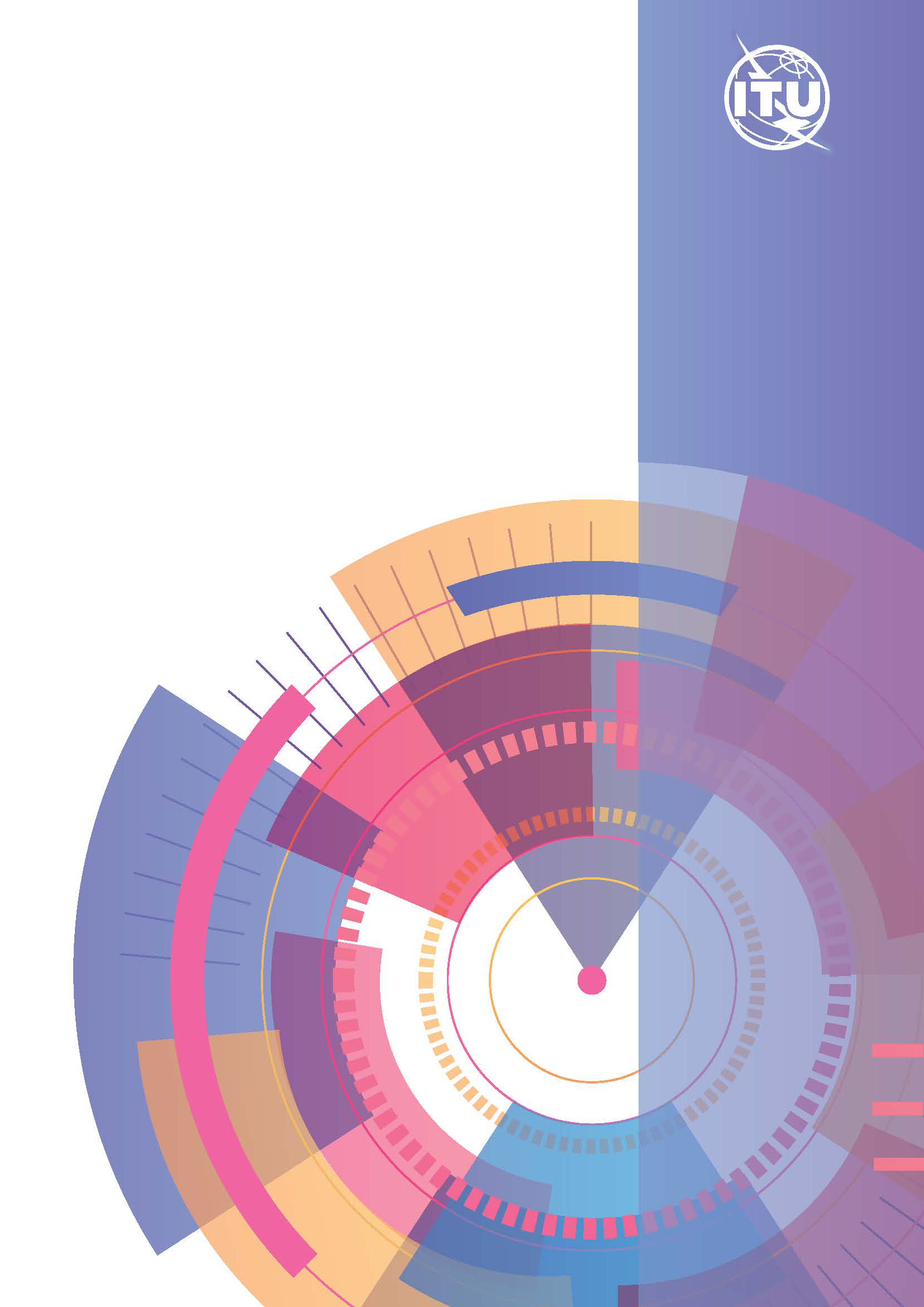 خلاصة شاملةالأهدافالملحقاتمشروع الخطة التشغيلية للاتحاد للفترة 2024-2021الجزء I	خلاصة شاملة		512-الجزء II	الأهداف	1464-الجزء III	الملحقات	6672-مشروع
الخطة التشغيلية للاتحاد للفترة 2024-2021خلاصة شاملةالأهدافالملحقاتالجزء I - خلاصة شاملةI	خلاصة شاملة		612-1.I	تقديم من الأمين العام		62.I	مخطط الخطة التشغيلية حسب الغايات والأهداف والقطاعات		710-3.I	مخطط الخطة التشغيلية حسب أهداف التنمية المستدامة		114.I	هيكل الوثيقة		121.I	تقديم من الأمين العام1.1.I	يسرني أن أقدم مشروع خطة الاتحاد التشغيلية للاتحاد للفترة 2024-2021، أول خطة تشغيلية حقيقية قائمة على أساس "توحيد الأداء في الاتحاد". توضع على نحو يتماشى بالكامل مع خطة الاتحاد الاستراتيجية الجديدة للفترة 2023-2020 التي اعتمدها مؤتمر المندوبين المفوضين لعام 2018 (الملحق 1 بالقرار 71)، وهي تتبع هيكل الخطتين الاستراتيجية والمالية فضلاً عن هيكل الميزانية.2.1.I	وفي حين تعد الخطة الاستراتيجية والخطة المالية والميزانية صكوكاً موحدة للاتحاد بالفعل، تظل الخطط التشغيلية قائمة على القطاعات وتنبثق عن الرؤية الشاملة للاتحاد المتمثلة في أن تكون هذه الصكوك الرئيسية ملهمة.3.1.I	وتتيح هذه الأداة الجديدة إمكانية تحسين الأداء من خلال ربط المعلومات والموارد بالغايات الاستراتيجية والأهداف والنواتج على نحو سليم. فهي تساعد على مواءمة الاستراتيجيات والأمور المالية مع الخطط التشغيلية بحيث يتسنى رصد العمليات اليومية بشكل فعال وتعزيز التعاون بين قطاعات الاتحاد.4.1.I	وتورد هذه الخطة تفاصيل بشأن تخصيص الموارد لأهداف التنمية المستدامة السبعة عشر.5.1.I	ويشمل مشروع الخطة التشغيلية للفترة 2024-2021 تقرير التنفيذ الخاص بالعام 2019.6.1.I	ومع وضع المستوى المحدود من الموارد الذي يعمل الاتحاد في إطاره في الاعتبار، فإني على يقين كامل من أن الدول الأعضاء وأعضاء القطاعات والمنتسبين والهيئات الأكاديمية ستزود الاتحاد في الوقت الراهن وفي المستقبل بكل الوسائل والدعم من أجل الوفاء بالتزاماته بشكل كامل.7.1.I	وبناءً على ذلك، يشرفني أن أقدم مشروع الخطة التشغيلية للاتحاد للفترة 2024-2021 لكل فريق من الأفرقة الاستشارية لتقديم ما يلزم من مشورة، ثم إلى المجلس لمراجعته والموافقة عليه. ويرد مشروع القرار في الملحق C بهذه الوثيقة.هولين جاو
الأمين العام2.I	مخطط الخطة التشغيلية حسب الغايات والأهداف والقطاعات1.2.I	يتناول مشروع الخطة التشغيلية للفترة 2024-2021 تنفيذ خمس غايات استراتيجية و18 هدفاً استراتيجياً. وهو يتبع هيكل الخطتين الاستراتيجية والمالية للفترة 2023-2020، كما وافق عليهما مؤتمر المندوبين المفوضين لعام 2018.2.2.I	وفيما يلي هيكل مشروع الخطة التشغيلية للفترة 2024-2021:تخصيص الموارد حسب الغايات والقطاعات للفترة 2024-2021تخصيص الموارد حسب الغايات للفترة 2024-2021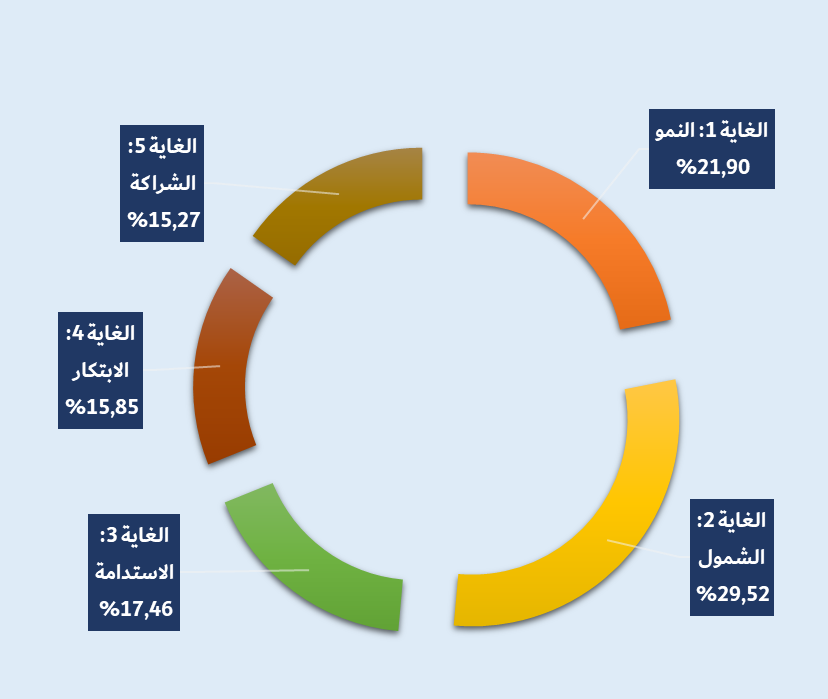 تخصيص الموارد حسب الغايات والأهداف للفترة 2024-20213.I	مخطط الخطة التشغيلية حسب أهداف التنمية المستدامة1.3.I	يرد في الملحق B بهذه الوثيقة بمزيد من التفصيل تخصيص الموارد حسب أهداف التنمية المستدامة (بآلاف الفرنكات السويسرية).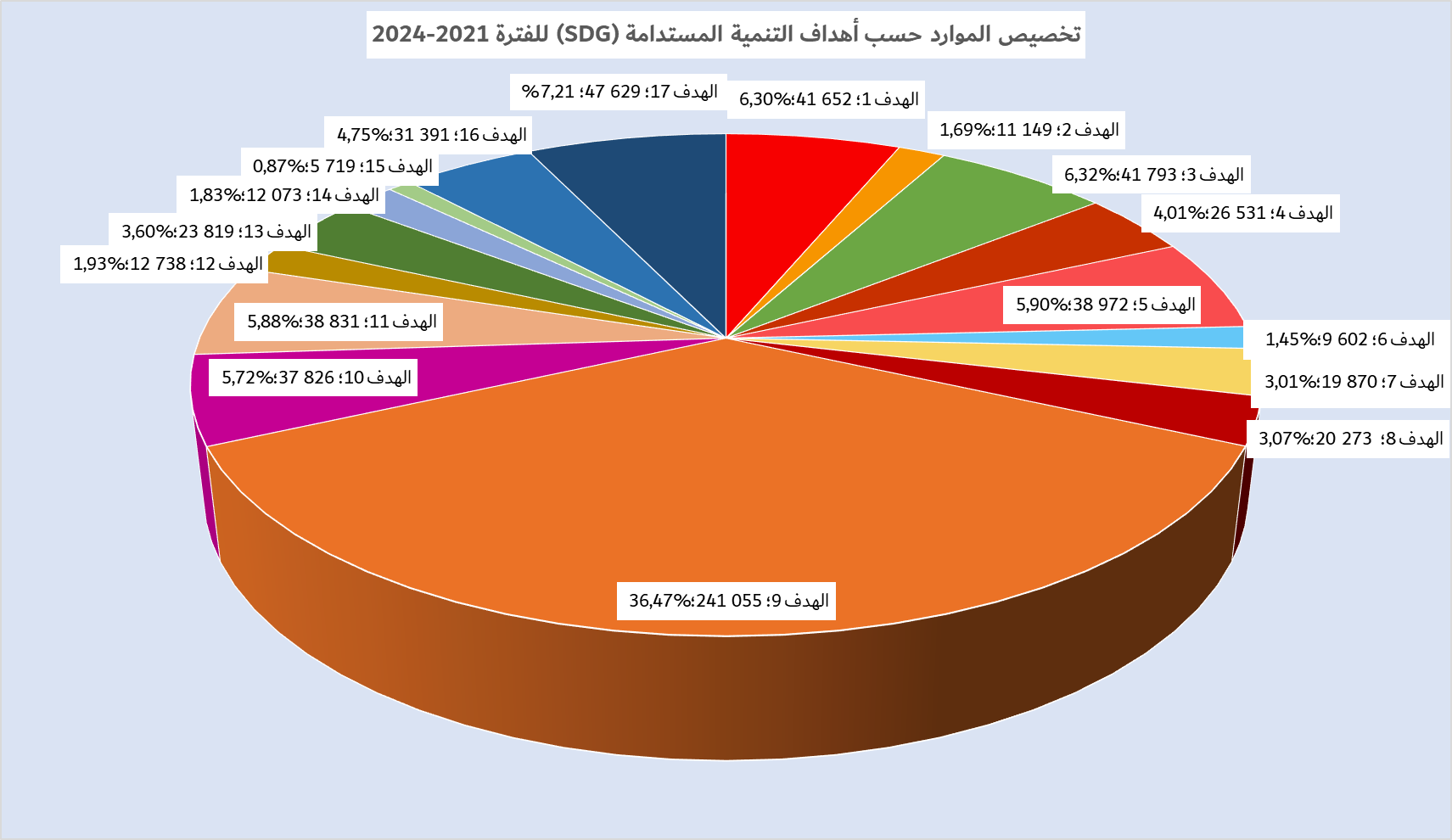 4.I	هيكل الوثيقة1.4.I	تتألف وثيقة الخطة التشغيلية من ثلاثة أجزاء:•	الجزء1، يقدم خلاصة عامة•	الجزء 2، يقدم تقرير الأداء للعام 2019 والخطة التشغيلية للفترة 2021-2024 على مستوى الأهداف؛	ولكل هدف، تقدم المعلومات التالية:-	وصف الهدف؛-	ملخص تخصيص التكاليف للعام 2019 (أعيد تنظيمه وفقاً لهيكل أهداف الخطة الاستراتيجية للفترة 2023-2020) وللفترة من 2021 إلى 2024؛-	تقرير الأداء للعام 2019، بما في ذلك بيان بالإنجازات والقياسات وعوامل المخاطر؛-	بيان لعام 2021 بشأن النتائج الرئيسية المتوقعة والقياسات ومؤشرات المخاطر الرئيسية.•	الجزء 3، يقدم بعض المعلومات الإضافية عن النواتج وأهداف التنمية المستدامة، فضلاً عن مشروع القرار.مشروع
الخطة التشغيلية للاتحاد للفترة 2024-2021خلاصة عامةالأهدافالملحقاتالجزء II - الأهدافII	الأهداف	1564-0.II	الأهداف		151.II	الأهداف المشتركة بين القطاعات		1628-1.1.II 	1.I التعاون		1718-2.1.II 	2.I الاتجاهات الناشئة في بيئة الاتصالات/تكنولوجيا المعلومات والاتصالات		1920-3.1.II 	3.I إمكانية النفاذ إلى الاتصالات/تكنولوجيا المعلومات والاتصالات		2122-4.1.II 	4.I المساواة بين الجنسين والشمول		2324-5.1.II 	5.I الاستدامة البيئية		2526-6.1.II 	6.I الحد من التداخل والازدواج		2728-2.II	أهداف قطاع الاتصالات الراديوية		2940-1.2.II 	1.R تنظيم وإدارة استخدام الطيف/المدارات		3033-2.2.II 	2.R (معايير الاتصالات الراديوية)		3437-3.2.II 	3.R تبادل المعارف		3840-3.II	أهداف قطاع تقييس الاتصالات		4146-1.3.II 	1.T وضع المعايير		4243-2.3.II 	2.T سد الفجوة التقييسية		4445-3.3.II 	3.T موارد الاتصالات		4647-4.3.II 	4.T تبادل المعارف		4849-5.3.II 	5.T التعاون مع هيئات التقييس		5051-4.II	أهداف قطاع تنمية الاتصالات		521.4.II 	1.D التنسيق		5355-2.4.II	2.D بنية تحتية حديثة ومأمونة للاتصالات/تكنولوجيا المعلومات والاتصالات		5658-3.4.II 	3.D بيئة تمكينية		5961-4.4.II 	4.D مجتمع معلومات شامل		6264-0.II	الأهداف1.0.II	يقدم مشروع الخطة التشغيلية للاتحاد للفترة 2021-2024 معلومات بشأن تنفيذ 18 هدفاً استراتيجياً مصنفة كالتالي:-	6 أهداف مشتركة بين القطاعات؛-	3 أهداف لقطاع الاتصالات الراديوية؛-	5 أهداف لقطاع تقييس الاتصالات؛-	4 أهداف لقطاع تنمية الاتصالات.2.0.II	وتقدم المعلومات التالية لكل هدف:-	وصف الهدف؛-	ملخص تخصيص التكاليف للعام 2019 وللفترة من 2021 إلى 2024؛-	تقرير الأداء للعام 2019؛-	بيان لعام 2021 بشأن النتائج المتوقعة والقياسات ومؤشرات المخاطر.3.0.II	يعرض المخطط التالي تخصيص الموارد للفترة 2021-2024 حسب الأهداف: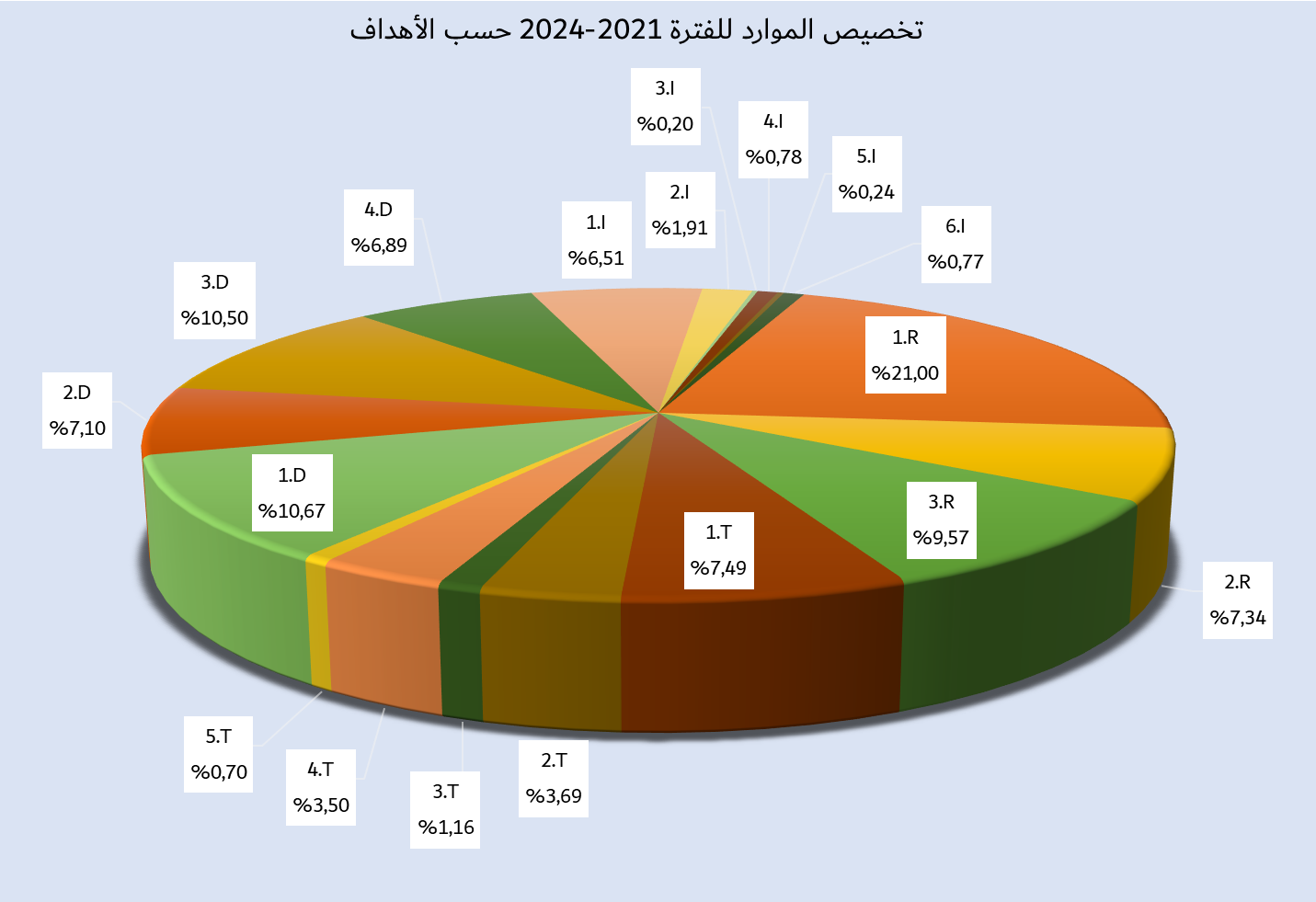 1.II	الأهداف المشتركة بين القطاعاتيتوقع تحقيق ستة أهداف مشتركة بين القطاعات في الفترة 2021-4202، تمثل 10,41 في المائة من الموارد المخططة للاتحاد لهذه الفترة.الأهداف المشتركة بين القطاعات
التكاليف المخططة للفترة 2021-2024
التفصيل حسب مكون التكلفة1.1.II - 1.I التعاونوصف الهدفتعزيز التعاون الأوثق بين جميع أصحاب المصلحة في النظام الإيكولوجي للاتصالات/تكنولوجيا المعلومات والاتصالات.يستهلك الهدف 1.I نسبة 62,54 في المائة من الموارد المخططة للأهداف المشتركة بين القطاعات أو 6,52 في المائة من الموارد المخططة للاتحاد للفترة 2024-2021.ملخص تخصيص التكاليفتقرير الأداء للعام 2019بيان النتائج المتوقعة والقياس ومؤشرات المخاطر للعام 20212.1.II - 2.I الاتجاهات الناشئة في بيئة الاتصالات/تكنولوجيا المعلومات والاتصالاتوصف الهدفتعزيز تحديد وإدراك وتحليل التحول الرقمي والاتجاهات الناشئة في بيئة الاتصالات/تكنولوجيا المعلومات والاتصالات.يستهلك الهدف 2.I نسبة 18,36 في المائة من الموارد المخططة للأهداف المشتركة بين القطاعات أو نسبة 1,91 في المئة من الموارد المخططة للاتحاد للفترة 2024-2021.ملخص تخصيص التكاليفتقرير الأداء للعام 2019بيان النتائج المتوقعة والقياس ومؤشرات المخاطر للعام 20213.1.II - 3.I إمكانية النفاذ إلى الاتصالات/تكنولوجيا المعلومات والاتصالاتوصف الهدفتعزيز إمكانية نفاذ الأشخاص ذوي الإعاقة وذوي الاحتياجات المحددة إلى الاتصالات/تكنولوجيا المعلومات والاتصالات.يستهلك الهدف 3.I نسبة 1,89 في المائة من الموارد المخططة للأهداف المشتركة بين القطاعات أو نسبة 0,20 في المئة من الموارد المخططة للاتحاد للفترة 2024-2021.ملخص تخصيص التكاليفتقرير الأداء للعام 2019بيان النتائج المتوقعة والقياس ومؤشرات المخاطر للعام 20214.1.II - 4.I المساواة بين الجنسين والشمولوصف الهدفتعزيز استخدام الاتصالات/تكنولوجيا المعلومات والاتصالات من أجل تحقيق المساواة بين الجنسين والشمول وتمكين النساء والفتيات.يستهلك الهدف 4.I نسبة 7,47 في المائة من الموارد المخططة للأهداف المشتركة بين القطاعات أو نسبة 0,78 في المئة من الموارد المخططة للاتحاد للفترة 2024-2021.ملخص تخصيص التكاليفتقرير الأداء لعام 2019بيان النتائج المتوقعة والقياس ومؤشرات المخاطر للعام 20215.1.II - 5.I الاستدامة البيئيةوصف الهدفالاستفادة من الاتصالات/تكنولوجيا المعلومات والاتصالات للحد من البصمة البيئية.يستهلك الهدف 5.I نسبة 2,32 في المائة من الموارد المخططة للأهداف المشتركة بين القطاعات أو نسبة 0,24 في المئة من الموارد المخططة للاتحاد للفترة 2024-2021.ملخص تخصيص التكاليفتقرير الأداء لعام 2019بيان النتائج المتوقعة والقياس ومؤشرات المخاطر للعام 20216.1.II - 6.I الحد من التداخل والازدواجوصف الهدفالحد من مجالات التداخل والازدواج وتعزيز التنسيق الأوثق والأكثر شفافية بين الأمانة العامة وقطاعات الاتحاد مع مراعاة اعتمادات ميزانية الاتحاد وخبرة وولاية كل قطاع.يستهلك الهدف 6.I نسبة 7,42 في المائة من الموارد المخططة للأهداف المشتركة بين القطاعات أو نسبة 0,77 في المئة من الموارد المخططة للاتحاد للفترة 2024-2021.ملخص تخصيص التكاليفتقرير الأداء للعام 2019بيان النتائج المتوقعة والقياس ومؤشرات المخاطر للعام 20212.II	أهداف قطاع الاتصالات الراديويةيتوقع تحقيق ثلاثة أهداف لقطاع الاتصالات الراديوية في الفترة 2024-2021، تمثل 37,91 في المائة من إجمالي الموارد المخططة للاتحاد لهذه الفترة.أهداف قطاع الاتصالات الراديوية 
لتكاليف المخططة للفترة 2024-2021
التفصيل حسب مكون التكلفة1.2.II - 1.R تنظيم وإدارة استخدام الطيف/المداراتوصف الهدفالاستجابة بطريقة رشيدة وعادلة وفعّالة واقتصادية وفي الوقت المناسب لمتطلبات أعضاء الاتحاد من موارد طيف الترددات الراديوية والمدارات الساتلية مع تفادي التداخل الضار.يستهلك الهدف 1.R نسبة 55,40 في المائة من الموارد المخططة لأهداف قطاع الاتصالات الراديوية أو 21,00 في المائة من الموارد المخططة للاتحاد للفترة 2024-2021.ملخص تخصيص التكاليفتقرير الأداء للعام 2019بيان النتائج المتوقعة والقياس ومؤشرات المخاطر للعام 20212.2.II - 2.R (معايير الاتصالات الراديوية)وصف الهدفضمان التوصيلية وإمكانية التشغيل البيني في العالم وتحسين الأداء والنوعية والقدرة على تحمل تكاليف الخدمة وتقديم الخدمة في الوقت المناسب وتحقيق مردودية الأنظمة بشكل عام في مجال الاتصالات الراديوية، بما في ذلك من خلال وضع المعايير الدولية.يستهلك الهدف 2.R نسبة 19,36 في المائة من الموارد المخططة لأهداف قطاع الاتصالات الراديوية أو 7,34 في المائة من الموارد المخططة للاتحاد للفترة 2024-2021.ملخص تخصيص التكاليفتقرير الأداء للعام 2019بيان النتائج المتوقعة والقياس ومؤشرات المخاطر للعام 20213.2.II - 3.R تبادل المعارفوصف الهدفتشجيع اكتساب وتقاسم المعارف والدراية الفنية في مجال الاتصالات الراديوية.يستهلك الهدف 3.R نسبة 25,24 في المائة من الموارد المخططة لأهداف قطاع الاتصالات الراديوية أو 9,57 في المائة من الموارد المخططة للاتحاد للفترة 2024-2021.ملخص تخصيص التكاليفتقرير الأداء للعام 2019بيان النتائج المتوقعة والقياس ومؤشرات المخاطر للعام 20213.II	أهداف قطاع تقييس الاتصالاتيتوقع تحقيق خمسة أهداف لقطاع تقييس الاتصالات في الفترة 2024-2021، تمثل 16,53 في المائة من إجمالي الموارد المخططة للاتحاد لهذه الفترة.أهداف قطاع تقييس الاتصالات 
التكاليف المخططة للفترة 2024-2021
التفصيل حسب مكون التكلفة1.3.II - 1.T وضع المعاييروصف الهدفوضع معايير دولية للاتصالات/تكنولوجيا المعلومات والاتصالات غير تمييزية (توصيات قطاع تقييس الاتصالات) في الوقت المناسب، وتعزيز قابلية التشغيل البيني وتحسين أداء المعدات والشبكات والخدمات والتطبيقات.يستهلك الهدف 1.T نسبة 45,30 في المائة من الموارد المخططة لأهداف قطاع تقييس الاتصالات أو 7,49 في المائة من الموارد المخططة للاتحاد للفترة 2024-2021.ملخص تخصيص التكاليفتقرير الأداء للعام 2019بيان النتائج المتوقعة والقياس ومؤشرات المخاطر للعام 20212.3.II -2.T سد الفجوة التقييسيةوصف الهدفتشجيع المشاركة الفعالة للأعضاء وخاصة البلدان النامية في تحديد واعتماد معايير دولية للاتصالات/تكنولوجيا المعلومات والاتصالات غير تمييزية (توصيات قطاع تقييس الاتصالات) بغية سد الفجوة التقييسية.يستهلك الهدف 2.T نسبة 22,30 في المائة من الموارد المخططة لأهداف قطاع تقييس الاتصالات أو 3,69 في المائة من الموارد المخططة للاتحاد للفترة 2024-2021.ملخص تخصيص التكاليفتقرير الأداء للعام 2019بيان النتائج المتوقعة والقياس ومؤشرات المخاطر للعام 20213.3.II - 3.T موارد الاتصالاتوصف الهدفضمان كفاءة توزيع وإدارة موارد الترقيم والتسمية والعنونة وتعرف الهوية للاتصالات الدولية وفقاً لتوصيات قطاع تقييس الاتصالات وإجراءاته.يستهلك الهدف 3.T نسبة 7,00 في المائة من الموارد المخططة لأهداف قطاع تقييس الاتصالات أو 1,16 في المائة من الموارد المخططة للاتحاد للفترة 2024-2021.ملخص تخصيص التكاليفتقرير الأداء للعام 2019بيان النتائج المتوقعة والقياس ومؤشرات المخاطر للعام 20214.3.II - 4.T تبادل المعارفوصف الهدفتشجيع اكتساب وتقاسم المعارف والدراية الفنية في مجال أنشطة التقييس الجارية في قطاع تقييس الاتصالات.يستهلك الهدف 4.T نسبة 21,14 في المائة من الموارد المخططة لأهداف قطاع تقييس الاتصالات أو 3,50 في المائة من الموارد المخططة للاتحاد للفترة 2024-2021.ملخص تخصيص التكاليفتقرير الأداء للعام 2019بيان النتائج المتوقعة والقياس ومؤشرات المخاطر للعام 20215.3.II - 5.T التعاون مع هيئات التقييسوصف الهدفتوسيع التعاون وتيسيره مع هيئات التقييس الدولية والإقليمية والوطنية.يستهلك الهدف 5.T نسبة 4,26 في المائة من الموارد المخططة لأهداف قطاع تقييس الاتصالات أو 0,70 في المائة من الموارد المخططة للاتحاد للفترة 2024-2021.ملخص تخصيص التكاليفتقرير الأداء لعام 2019بيان النتائج المتوقعة والقياس ومؤشرات المخاطر للعام 20214.II	أهداف قطاع تنمية الاتصالاتيتوقع تحقيق أربعة أهداف لقطاع تنمية الاتصالات في الفترة 2024-2021 تمثل 35,15 في المائة من إجمالي الموارد المخططة للاتحاد لهذه الفترة.أهداف قطاع تنمية الاتصالات
النفقات المخططة 2024-2021
التفصيل حسب مكون التكلفة1.4.II - 1.D التنسيقوصف الهدفتعزيز التعاون الدولي والاتفاق بشأن مسائل تنمية الاتصالات/تكنولوجيا المعلومات والاتصالات.يستهلك الهدف 1.D نسبة 30,34 في المائة من الموارد المخططة لأهداف قطاع تنمية الاتصالات أو 10,67 في المائة من الموارد المخططة للاتحاد للفترة 2024-2021.ملخص تخصيص التكاليفتقرير الأداء لعام 2019بيان النتائج المتوقعة والقياس ومؤشرات المخاطر للعام 20212.4.II - 2.D بنية تحتية حديثة ومأمونة للاتصالات/تكنولوجيا المعلومات والاتصالاتوصف الهدفتعزيز تنمية البنية التحتية والخدمات بما في ذلك بناء الثقة والأمن في استخدام الاتصالات/تكنولوجيا المعلومات والاتصالات.يستهلك الهدف 2.D نسبة 20,19 في المائة من الموارد المخططة لأهداف قطاع تنمية الاتصالات أو 7,10 في المائة من الموارد المخططة للاتحاد للفترة 2024-2021.ملخص تخصيص التكاليفتقرير الأداء لعام 2019بيان النتائج المتوقعة والقياس ومؤشرات المخاطر للعام 20213.4.II - 3.D بيئة تمكينيةوصف الهدفتعزيز بيئة تنظيمية وسياساتية مؤاتية للتنمية المستدامة للاتصالات/تكنولوجيا المعلومات والاتصالات.يستهلك الهدف 3.D نسبة 27,60 في المائة من الموارد المخططة لأهداف قطاع تنمية الاتصالات أو 9,93 في المائة من الموارد المخططة للاتحاد للفترة 2024-2021.ملخص تخصيص التكاليفتقرير الأداء لعام 2019بيان النتائج المتوقعة والقياس ومؤشرات المخاطر للعام 20214.4.II - 4.D مجتمع معلومات شاملوصف الهدفدعم تطوير واستخدام الاتصالات/تكنولوجيا المعلومات والاتصالات وتطبيقاتها لتمكين الأشخاص والمجتمعات تحقيقاً للتنمية المستدامةيستهلك الهدف 4.D نسبة 19,60 في المائة من الموارد المخططة لأهداف قطاع تنمية الاتصالات أو 6,89 في المائة من الموارد المخططة للاتحاد للفترة 2024-2021.ملخص تخصيص التكاليفتقرير الأداء لعام 2019بيان النتائج المتوقعة والقياس ومؤشرات المخاطر للعام 2021مشروع الخطة التشغيلية للاتحاد للفترة 2024-2021خلاصة شاملةالأهدافالملحقاتالجزء III - الملحقاتالملحق A – توزيع الموارد حسب النواتج للفترة 2024-2021	6770-الملحق B – توزيع الموارد حسب أهداف التنمية المستدامة (SDG)		71الملحق C – مشروع قرار		72الملحق A – توزيع الموارد حسب النواتج للفترة 2024-2021 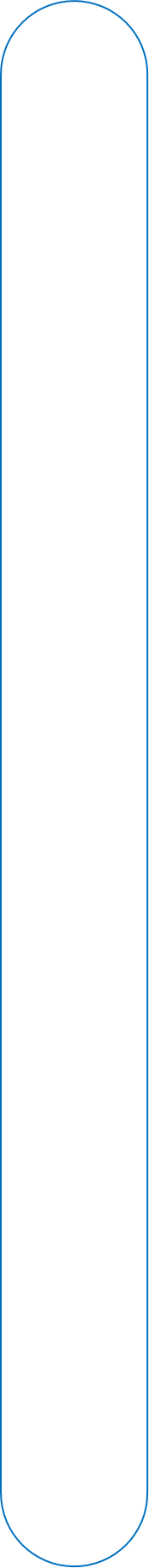 الملحق A - توزيع الموارد حسب النواتج للفترة 2024-2021 الملحق A - توزيع الموارد حسب النواتج للفترة 2024-2021الملحق A - توزيع الموارد حسب النواتج للفترة 2024-2021الملحق B – توزيع الموارد حسب أهداف التنمية المستدامة (SDG)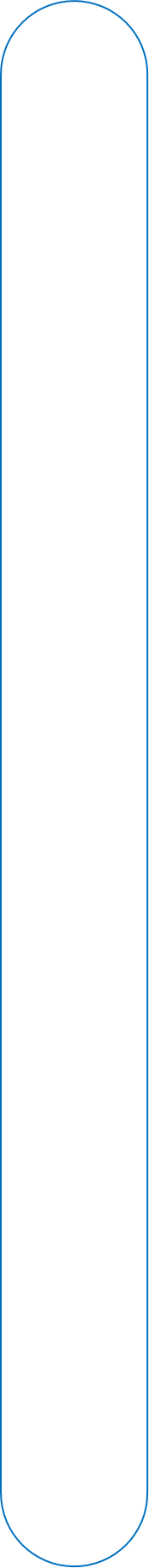 الملحق Cمشروع قرارالخطة التشغيلية السنوية الرباعية المتجددة للاتحاد للفترة 2024-2021إن المجلس،إقراراً منهبأحكام المواد 5 و11A و12 و14A و15 و18 من اتفاقية الاتحاد،وإذ يذكّربالقرار 71 (المراجَع في دبي، 2018) بشأن الخطة الاستراتيجية للاتحاد للفترة 2023-2020 والقرار 151 (المراجَع في دبي، 2018) بشأن الإدارة على أساس النتائج،وقد نظرفي مشروع الخطة التشغيلية الرباعية المتجددة للاتحاد للفترة 2023-2020 (الوثيقة C20/28)،وقد نظر أيضاًفي ضرورة أن يكون للأمين العام ومديري المكاتب قدر من المرونة في تنفيذ الأقسام المكلّف بها كل منهم من الخطة التشغيلية السنوية الرباعية المتجددة مراعاةً لأي تغييرات قد تحدث أثناء الفترة الفاصلة بين كل دورتين من دورات المجلس،يقرر1	الموافقة على الخطة التشغيلية السنوية الرباعية المتجددة للاتحاد للفترة 2024-2021؛2	إتاحة المرونة اللازمة للأمين العام والمديرين في تنفيذ الأقسام المكلّف بها كل منهم من الخطة التشغيلية السنوية الرباعية المتجددة للفترة 2024-2021.ــــــــــــــــــــــــــــــــــــــــــــــــــــــــــــــــــــــــــــــــــــــــــــــــال‍مجلس 2020
جنيف، 19-9 يونيو 2020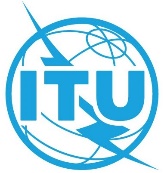 بند جدول الأعمال: PL 1.10الوثيقة C20/28-A17 أبريل 2020الأصل: بالإنكليزيةتقرير من الأمين العامتقرير من الأمين العامالخطة التشغيلية الرباعية المتجددة للاتحاد للفترة 2024-2021الخطة التشغيلية الرباعية المتجددة للاتحاد للفترة 2024-2021ملخصتعرض هذه الوثيقة مشروع الخطة التشغيلية الرباعية المتجددة للاتحاد للفترة 2024-2021.وتُنشر هذه الخطة عملاً بأحكام اتفاقية الاتحاد على النحو التالي: الرقم 181A من المادة 12 (قطاع الاتصالات الراديوية)؛ والرقم 205A من المادة 15 (قطاع تقييس الاتصالات)؛ والرقم 223A من المادة 18 (قطاع تنمية الاتصالات)؛ والرقم 87A من المادة 5 (الأمانة العامة – مشترك بين القطاعات).الإجراء المطلوبيُدعى المجلس إلى استعراض مشروع الخطة التشغيلية الرباعية المتجددة للاتحاد للفترة 2024-2021 والموافقة عليه، واعتماد مشروع القرار الوارد في الملحق C بهذه الوثيقة._________المراجعالقرار 71 (المراجَع في دبي، 2018)بآلاف الفرنكات السويسريةبآلاف الفرنكات السويسريةبآلاف الفرنكات السويسريةبآلاف الفرنكات السويسريةبآلاف الفرنكات السويسريةبآلاف الفرنكات السويسريةبآلاف الفرنكات السويسريةبآلاف الفرنكات السويسريةبآلاف الفرنكات السويسريةبآلاف الفرنكات السويسريةبآلاف الفرنكات السويسريةبآلاف الفرنكات السويسريةGoalsالتكاليف المخططة 2021التكاليف المخططة 2021التكاليف المخططة 2021التكاليف المخططة 2021المجموع 2021التكاليف المخططة 2024-2022التكاليف المخططة 2024-2022التكاليف المخططة 2024-2022التكاليف المخططة 2024-2022المجموع 
2024-2022المجموع 
2024-2021الأمانة العامةقطاع الاتصالات الراديويةقطاع تقييس الاتصالاتقطاع تنمية الاتصالاتالاتحادالأمانة العامةقطاع الاتصالات الراديويةقطاع تقييس الاتصالاتقطاع تنمية الاتصالاتالاتحادالاتحادالغاية 1: النمو18 2526 5004 2075 62934 58857 51421 07013 16118 440110 185144 773الغاية 2: الشمول27 3818 9425 1878 67050 18078 02827 06415 65624 153144 901195 081الغاية 3: الاستدامة14 8225 6891 1056 78028 39645 25017 0943 74820 93187 023115 419الغاية 4: الابتكار14 3885 5951 7973 47825 25844 91218 4715 74910 33679 468104 726الغاية 5: الشراكة17 0812 9701 0585 00426 11349 1369 3783 53212 76574 811100 924إجمالي الاتحاد91 92429 69613 35429 561164 535274 84093 07741 84686 625496 388660 923بآلاف الفرنكات السويسرية%%%%%بآلاف الفرنكات السويسريةبآلاف الفرنكات السويسريةبآلاف الفرنكات السويسريةبآلاف الفرنكات السويسريةبآلاف الفرنكات السويسريةالأهداف الاستراتيجية للاتحادالتكاليف المخططة 
2021-2024إعادة تخصيص التكاليفالغاية 1: النموالغاية 2: الشمولالغاية 3: الاستدامةالغاية 4: الابتكارالغاية 5: الشراكةالغاية 1: النموالغاية 2: الشمولالغاية 3: الاستدامةالغاية 4: الابتكارالغاية 5: الشراكةإعادة تخصيص التكاليفأهداف قطاع الاتصالات الراديوية250 578إعادة تخصيص التكاليف55 58175 41845 88048 64125 0581.R تنظيم وإدارة استخدام الطيف/المدارات          138 813 إعادة تخصيص التكاليف%25%20%25%20%1034 70327 76334 70327 76313 8812.R معايير الاتصالات الراديوية            48 508 إعادة تخصيص التكاليف%30%20%10%30%1014 5529 7024 85114 5524 8513.R تبادل المعارف            63 257 إعادة تخصيص التكاليف%10%60%10%10%106 32637 9536 3266 3266 326إعادة تخصيص التكاليفأهداف قطاع تقييس الاتصالات109 265إعادة تخصيص التكاليف35 37042 9488 49114 3398 1171.T وضع المعايير            49 495 إعادة تخصيص التكاليف%40%20%10%20%1019 7979 8994 9509 8994 9502.T سد الفجوة في مجال التقييس            24 363 إعادة تخصيص التكاليف%15%75%103 65518 2722 4363.T موارد الاتصالات               7 650 إعادة تخصيص التكاليف%50%30%10%5%53 8242 2957653833834.T تبادل المعارف            23 100 إعادة تخصيص التكاليف%30%50%10%5%56 93011 5502 3101 1551 1555.T التعاون مع هيئات التقييس               4 657 إعادة تخصيص التكاليف%25%20%10%10%351 1649324664661 629إعادة تخصيص التكاليفأهداف قطاع تنمية الاتصالات232 338إعادة تخصيص التكاليف46 69267 14953 76527 39737 3351.D التنسيق            70 504 إعادة تخصيص التكاليف%10%40%10%10%307 05028 2027 0507 05021 1522.D بنية تحتية حديثة وآمنة للاتصالات/
تكنولوجيا المعلومات والاتصالات            46 914 إعادة تخصيص التكاليف%60%10%10%10%1028 1504 6914 6914 6914 6913.D بيئة تمكينية            69 391 إعادة تخصيص التكاليف%10%10%54%16%106 9396 93937 47111 1036 9394.D مجتمع معلومات شامل            45 529 إعادة تخصيص التكاليف%10%60%10%10%104 55327 3174 5534 5534 553إعادة تخصيص التكاليفالأهداف المشتركة بين القطاعات68 742إعادة تخصيص التكاليف7 1309 5667 28314 34930 4141.I التعاون            42 996 إعادة تخصيص التكاليف%10%10%10%10%604 3004 3004 3004 29925 7972.I الاتجاهات الناشئة في مجال الاتصالات/
تكنولوجيا المعلومات والاتصالات            12 622 إعادة تخصيص التكاليف%10%10%70%101 2621 2628 8361 2623.I إمكانية النفاذ إلى الاتصالات/تكنولوجيا المعلومات والاتصالات               1 299 إعادة تخصيص التكاليف%10%70%10%101309091301304.I المساواة بين الجنسين والشمول               5 132 إعادة تخصيص التكاليف%10%70%205153 5911 0265.I الاستدامة البيئية               1 592 إعادة تخصيص التكاليف%10%60%20%101589563191596.I الحد من التدخل والازدواج               5 101 إعادة تخصيص التكاليف%15%15%15%15%407657667657652 040إعادة تخصيص التكاليفإجمالي الاتحاد660 923إعادة تخصيص التكاليف144 773195 081115 419104 726100 924بآلاف الفرنكات السويسريةبآلاف الفرنكات السويسريةبآلاف الفرنكات السويسريةبآلاف الفرنكات السويسريةبآلاف الفرنكات السويسريةبآلاف الفرنكات السويسرية%%النفقات المخططةتكاليف الوثائقالتكاليف المعاد تخصيصها للمكتب/الدائرةالتكاليف الإدارية المركزيةتكاليف الدعم المركزيةمجموع تكاليف الهدفالنسبة المئوية من الأهداف المشتركة بين القطاعاتالنسبة المئوية من الاتحاد1.I التعاون5 5156 43116 1725 3379 54142 996%62,54%6,522.I الاتجاهات الناشئة في مجال الاتصالات/تكنولوجيا المعلومات والاتصالات1 7102 4704 4001 4502 59212 622%18,36%1,913.I إمكانية النفاذ إلى الاتصالات/تكنولوجيا المعلومات والاتصالات10006202083711 299%1,89%0,204.I المساواة بين الجنسين والشمول002 6768801 5765 132%7,47%0,785.I الاستدامة البيئية008152804971 592%2,32%0,246.I الحد من التداخل والازدواج25002 5298331 4895 101%7,42%0,77المجموع7 5758 90127 2128 98816 06668 742%100,00%10,41بآلاف الفرنكات السويسريةبآلاف الفرنكات السويسريةبآلاف الفرنكات السويسريةبآلاف الفرنكات السويسريةبآلاف الفرنكات السويسريةبآلاف الفرنكات السويسريةالتكاليف الفعلية 2019التكاليف المخططة 2021التكاليف المخططة 2022التكاليف المخططة 2023التكاليف المخططة 2024المجموع2024-2021النفقات المخططة6361 2252 2831 0219865 515تكاليف الوثائق9311 5362 7708861 2396 431التكاليف المعاد تخصيصها للمكتب/الدائرة3 1413 9474 3503 9743 90116 172التكاليف الإدارية المركزية2 1801 3021 4371 3111 2875 337تكاليف الدعم المركزية5172 3572 5712 2832 3309 541إجمالي التكاليف7 40510 36713 4119 4759 74342 996الإنجازاتالقياسالمخاطرزيادة التعاون بين أصحاب المصلحة المعنيين، بغية تحسين كفاءة بيئة الاتصالات/تكنولوجيا المعلومات والاتصالات.أضيف سؤال جديد إلى الاستقصاء السنوي لأعضاء قطاعات الاتحاد (يتم القياس بدءاً من عام 2019، النتائج لم تتوفر بعد) لتقييم التصور بشأن تحسين التعاون المدرك من جانب معظم أصحاب المصلحة.تم تخفيف آثار قلة التركيز المحتملة من خلال الإدارة المناسبة للاجتماعات والأحداث.زيادة المشاركة (كماً ونوعاً) في الأحداث والمنتديات الخاصة بأصحاب المصلحة المتعددين في الاتحاد.زيادة عدد أعضاء الاتحاد الذين يصرحون (من خلال الاستقصاء) إلى أن تكنولوجيا المعلومات والاتصالات/الاتصالات تساهم في تحقيق أهداف التنمية المستدامة وخطة التنمية المستدامة لعام 2030 للأمم المتحدة.عدد ونوعية المشاركين في الأحداث الرئيسية (مثل منتدى القمة العالمية لمجتمع المعلومات وتليكوم).النتائجمؤشرات النتائجمؤشرات المخاطرزيادة التعاون بين أصحاب المصلحة المعنيين.عدد البلدان/أصحاب المصلحة/مستوى التمثيل (WSIS/تليكوم).زيادة الصعوبة في إشراك الجمهور (أطراف فاعلة جديدة، تنافس منظمات عديدة).الافتقار إلى الدعم/الالتزام من الشركاء والبلدان.الافتقار إلى الموارد البشرية والمالية.زيادة التآزر الناتج عن الشراكات بشأن الاتصالات/تكنولوجيا المعلومات والاتصالات.النسبة المئوية من الأعضاء الذين يعلنون أن توصيات/معايير/
أفضل ممارسات الاتحاد تستغل في دعم إقامة الشراكات.زيادة الصعوبة في إشراك الجمهور (أطراف فاعلة جديدة، تنافس منظمات عديدة).الافتقار إلى الدعم/الالتزام من الشركاء والبلدان.الافتقار إلى الموارد البشرية والمالية.زيادة الاعتراف بالاتصالات/تكنولوجيا المعلومات والاتصالات كأداة تمكينية شاملة لتنفيذ خطوط العمل المنبثقة عن القمة وخطة التنمية المستدامة 2030.النسبة المئوية من الأعضاء الذين يعتقدون أن تكنولوجيا المعلومات والاتصالات/الاتصالات تسهم في تحقيق أهداف التنمية المستدامة وخطة التنمية المستدامة لعام 2030 للأمم المتحدة.زيادة الصعوبة في إشراك الجمهور (أطراف فاعلة جديدة، تنافس منظمات عديدة).الافتقار إلى الدعم/الالتزام من الشركاء والبلدان.الافتقار إلى الموارد البشرية والمالية.تعزيز دعم أعضاء الاتحاد في مجال تطوير وتقديم منتجات وخدمات تكنولوجيا المعلومات والاتصالات.النسبة المئوية من الأعضاء الذين يعلنون أن توصيات/معايير/
أفضل ممارسات الاتحاد وتستغل في تصميم شبكات ومنتجات جديدة للاتصالات.النسبة المئوية من الأعضاء الذين يشعرون بالرضا إزاء خدمات العملاء العامة المقدمة من الاتحاد.بآلاف الفرنكات السويسرية بآلاف الفرنكات السويسرية بآلاف الفرنكات السويسرية بآلاف الفرنكات السويسرية بآلاف الفرنكات السويسرية بآلاف الفرنكات السويسرية التكاليف الفعلية 2019التكاليف المخططة 2021التكاليف المخططة 2022التكاليف المخططة 2023التكاليف المخططة 2024المجموع2024-2021النفقات المخططة1254404404403901 710تكاليف الوثائق3065647366175532 470التكاليف المعاد تخصيصها للمكتب/الدائرة9521 0751 0851 1201 1204 400التكاليف الإدارية المركزية6463543583693691 450تكاليف الدعم المركزية1536416406436682 592إجمالي التكاليف2 1823 0743 2593 1893 10012 622الإنجازاتالقياسالمخاطرنتائج عظيمة للأفرقة المتخصصة التابعة لقطاع تقييس الاتصالات.زيادة المشاركة في أحداث كاليدوسكوب للاتحاد.زيادة عدد المسائل الجديدة ولجان الدراسات الجديدة وبنود العمل الجديدة وفرق العمل الجديدة.عدد البلدان التي تقدم مساهمات إلى أحداث كاليدوسكوب وعدد الورقات التي تنشر في معهد مهندسي الكهرباء والإلكترونيات في المقابل.تم تخفيف حدة جميع المخاطر، مثل الإخفاق في تحديد الاتجاهات الجديدة وعدم الاستجابة وهو ما يؤدي إلى انسحاب الأعضاء وأصحاب المصلحة الآخرين والمخاطر المتعلقة بتخلف أناس عن الركب.النتائجمؤشرات النتائجمؤشرات المخاطرتحديد وإدراك وتحليل التحول الرقمي والاتجاهات الناشئة في مجال الاتصالات/تكنولوجيا المعلومات والاتصالات.نتائج الأفرقة المتخصصة التابعة لقطاع تقييس الاتصالات (النواتج والمسائل الجديدة ولجان الدراسات الجديدة وبنود العمل الجديدة وفرق العمل الجديدة).المساهمات المقدمة لأحداث كاليدوسكوب.مؤشرات من جريدة الاتحاد: اكتشافات تكنولوجيا المعلومات والاتصالات.افتقار القوة العاملة للتنوع والمرونة والاستعداد للتكيف مع الاحتياجات المتغيرة.مسائل تتعلق بتنمية الكفاءات والحفاظ عليها.إطار تنظيمي متقادم.عدد الاتجاهات الجديدة الناشئة التي تم تحديدها وتحليلها من جانب الاتحاد.افتقار القوة العاملة للتنوع والمرونة والاستعداد للتكيف مع الاحتياجات المتغيرة.مسائل تتعلق بتنمية الكفاءات والحفاظ عليها.إطار تنظيمي متقادم.النسبة المئوية من الأعضاء/الموظفين الذين يعتقدون أن الاتحاد يعمل بالشكل الأمثل من أجل تحديد الاتجاهات الجديدة الناشئة وتحليلها.افتقار القوة العاملة للتنوع والمرونة والاستعداد للتكيف مع الاحتياجات المتغيرة.مسائل تتعلق بتنمية الكفاءات والحفاظ عليها.إطار تنظيمي متقادم.عمل الاتحاد فيما يتعلق بتحديد وتحليل الاتجاهات الجديدة الناشئة/التحول الرقمي.افتقار القوة العاملة للتنوع والمرونة والاستعداد للتكيف مع الاحتياجات المتغيرة.مسائل تتعلق بتنمية الكفاءات والحفاظ عليها.إطار تنظيمي متقادم.بآلاف الفرنكات السويسرية بآلاف الفرنكات السويسرية بآلاف الفرنكات السويسرية بآلاف الفرنكات السويسرية بآلاف الفرنكات السويسرية بآلاف الفرنكات السويسرية التكاليف الفعلية 2019التكاليف المخططة 2021التكاليف المخططة 2022التكاليف المخططة 2023التكاليف المخططة 2024المجموع2024-2021النفقات المخططة4325252525100تكاليف الوثائق100000التكاليف المعاد تخصيصها للمكتب/الدائرة52146164164146620التكاليف الإدارية المركزية12249555549208تكاليف الدعم المركزية2989989589371إجمالي التكاليف2473093423393091 299الإنجازاتالقياسالمخاطرزيادة عدد البلدان التي لديها إطار تنظيمي لضمان إمكانية نفاذ الأشخاص ذوي الإعاقة إلى تكنولوجيا المعلومات والاتصالات.زيادة مشاركة الأشخاص ذوي الإعاقة/منظماتهم في أعمال الاتحاد.عدد البلدان التي لديها إطار تنظيمي: 2016: 48؛ 2017: 59؛ 2018: 61؛ 2019: جاري القياس.عدد الخبراء ومنظمات الأشخاص ذوي الإعاقة.عدد الاجتماعات المزودة بخدمات لغة الإشارة والعرض النصي للحوار.تم تخفيف حدة جميع المخاطر. مستوى كاف من الموارد للتعامل مع الطلبالنتائجمؤشرات النتائجمؤشرات المخاطرزيادة تيسر معدات الاتصالات/تكنولوجيا المعلومات والاتصالات وخدماتها وتطبيقاتها وامتثالها لمبادئ التصميم الشامل.عدد المنشورات التقنية لقطاع تقييس الاتصالات التي تشمل عناصر أساسية بشأن إمكانية النفاذ إلى تكنولوجيا المعلومات والاتصالات أو تحسين إمكانية النفاذ/تتضمن متطلبات أو خواص بشأن إمكانية النفاذ.الافتقار إلى الدعم/الالتزام من الشركاء والبلدان.الافتقار إلى الموارد البشرية والمالية.زيادة إشراك منظمات الأشخاص ذوي الإعاقة وذوي الاحتياجات المحددة في أعمال الاتحاد.عدد المنشورات التقنية لقطاع تقييس الاتصالات التي تشمل عناصر أساسية بشأن إمكانية النفاذ إلى تكنولوجيا المعلومات والاتصالات أو تحسين إمكانية النفاذ/تتضمن متطلبات أو خواص بشأن إمكانية النفاذ.الافتقار إلى الدعم/الالتزام من الشركاء والبلدان.الافتقار إلى الموارد البشرية والمالية.زيادة الوعي، بما في ذلك اعتراف جميع الأطراف والحكومات بالحاجة إلى تعزيز نفاذ الأشخاص ذوي الإعاقة وذوي الاحتياجات المحددة إلى الاتصالات/تكنولوجيا المعلومات والاتصالات.عدد الاجتماعات المزودة بخدمات لغة الإشارة والعرض النصي للحوار.اعتمادات الاتحاد من أجل إمكانية النفاذ (خدمات لغة الإشارة وسفر الخبراء والعرض النصي للحوار).عدد البلدان التي لديها سياسات بشأن إمكانية النفاذ.الافتقار إلى الدعم/الالتزام من الشركاء والبلدان.الافتقار إلى الموارد البشرية والمالية.بآلاف الفرنكات السويسرية بآلاف الفرنكات السويسرية بآلاف الفرنكات السويسرية بآلاف الفرنكات السويسرية بآلاف الفرنكات السويسرية بآلاف الفرنكات السويسرية التكاليف الفعلية 2019التكاليف المخططة 2021التكاليف المخططة 2022التكاليف المخططة 2023التكاليف المخططة 2024المجموع2024-2021النفقات المخططة29400000تكاليف الوثائق31500000التكاليف المعاد تخصيصها للمكتب/الدائرة9526696696696692 676التكاليف الإدارية المركزية757220220220220880تكاليف الدعم المركزية1803993943843991 576إجمالي التكاليف2 4981 2881 2831 2731 2885 132الإنجازاتالقياسالمخاطرالفجوة الرقمية بين الجنسين آخذة في الاتساع (لا يسير هذا الهدف/المقصد حسب المطلوب).لم يتحقق بعد التكافؤ بين الجنسيين في الموظفين وفي الأحداث. شهد عام 2019 بعض التقدم ولكن قد يستغرق الأمر عقوداً إذا سارت الأمور بالوتيرة الحالية.زادت الفجوة الرقمية بين الجنسين من %11,6 في 2017 إلى %17 في 2019.النتائج مأخوذة من لوحة المعلومات الخاصة بالمساواة بين الجنسين.تقاس المقاصد من خلال نتائج الشراكة EQUALS ولجنة النطاق العريض ولجان الدراسات وأفرقة الخبراء.تخفف حدة المخاطر من خلال مستوى جيد من الدعم/الالتزام من جانب الشركاء والبلدان.إطار تنظيمي ذو صلة.النتائجمؤشرات النتائجمؤشرات المخاطرتعزيز النفاذ إلى الاتصالات/تكنولوجيا المعلومات والاتصالات واستخدامها للنهوض بتمكين النساء.الفارق بين النسبة المئوية للذكور والنسبة المئوية للإناث من مستعملي الإنترنت.الفارق بين النسبة المئوية للذكور والنسبة المئوية للإناث الذين لديهم هاتف متنقل.الافتقار إلى الدعم/الالتزام من الشركاء والبلدان.إطار تنظيمي متقادم.تعزيز مشاركة النساء في جميع مستويات صنع القرار في أعمال الاتحاد وقطاع الاتصالات/تكنولوجيا المعلومات والاتصالات.النتائج مستقاة من لوحة المعلومات الخاصة بالمساواة بين الجنسين (مشاركة المرأة في اجتماعات الاتحاد: إجمالاً، الرؤساء، نواب الرؤساء؛ النساء في اللجان؛ النساء في الأحداث الرئيسية؛ النساء في مؤتمر المندوبين المفوضين والمجلس؛ النساء في مجال تكنولوجيا المعلومات والاتصالات والتوصيلية).زيادة التعاون مع سائر منظمات الأمم المتحدة وأصحاب المصلحة المعنيين باستخدام الاتصالات/تكنولوجيا المعلومات والاتصالات من أجل النهوض بتمكين النساء.النتائج مستقاة من الشراكة EQUALS ولجنة النطاق العريض.التنفيذ الكامل للاستراتيجية على نطاق منظومة الأمم المتحدة بشأن المساواة بين الجنسين ضمن اختصاص الاتحاد.تقييم الاتحاد بالنسبة لمؤشرات أداء الاستراتيجية UN SWAP.بآلاف الفرنكات السويسرية بآلاف الفرنكات السويسرية بآلاف الفرنكات السويسرية بآلاف الفرنكات السويسرية بآلاف الفرنكات السويسرية بآلاف الفرنكات السويسرية التكاليف الفعلية 2019التكاليف المخططة 2021التكاليف المخططة 2022التكاليف المخططة 2023التكاليف المخططة 2024المجموع2024-2021النفقات المخططة400000تكاليف الوثائق100000التكاليف المعاد تخصيصها للمكتب/الدائرة159202206205202815التكاليف الإدارية المركزية13770707070280تكاليف الدعم المركزية32126124121126497إجمالي التكاليف3333984003963981 592الإنجازاتالقياسالمخاطرزيادة عدد البلدان المغطاة بتشريعات بشأن المخلفات الإلكترونية.زيادة النسبة من %56 في عام 2014 إلى %66 في عام 2017؛ جاري القياس للعام 2019.الافتقار إلى القدرات اللازمة لإعداد إحصاءات موحدة ووضع سياسات وطنية.النتائجمؤشرات النتائجمؤشرات المخاطرتحسين كفاءة السياسات والمعايير البيئية.النسبة المئوية من البلدان التي لديها تشريعات بشأن المخلفات الإلكترونية.افتقار القوة العاملة للتنوع والمرونة والاستعداد للتكيف مع الاحتياجات المتغيرة.الافتقار إلى القدرات اللازمة لإعداد إحصاءات موحدة ووضع سياسات وطنية.الحد من استهلاك الطاقة الناجمة عن تطبيقات الاتصالات/ تكنولوجيا المعلومات والاتصالات.المقدار الصافي للخفض في انبعاثات غازات الاحتباس الحراري باستخدام الاتصالات/تكنولوجيا المعلومات والاتصالات.افتقار القوة العاملة للتنوع والمرونة والاستعداد للتكيف مع الاحتياجات المتغيرة.الافتقار إلى القدرات اللازمة لإعداد إحصاءات موحدة ووضع سياسات وطنية.زيادة عدد المخلفات الإلكترونية التي يُعاد تدويرها.تحسين الحلول بشأن المدن الذكية المستدامة.معدل إعادة تدوير المخلفات الإلكترونية على الصعيد العالمي.مؤشر بشأن تحسين حلول المدن الذكية المستدامة.افتقار القوة العاملة للتنوع والمرونة والاستعداد للتكيف مع الاحتياجات المتغيرة.الافتقار إلى القدرات اللازمة لإعداد إحصاءات موحدة ووضع سياسات وطنية.بآلاف الفرنكات السويسرية بآلاف الفرنكات السويسرية بآلاف الفرنكات السويسرية بآلاف الفرنكات السويسرية بآلاف الفرنكات السويسرية بآلاف الفرنكات السويسرية التكاليف الفعلية 2019التكاليف المخططة 2021التكاليف المخططة 2022التكاليف المخططة 2023التكاليف المخططة 2024المجموع2024-2021النفقات المخططة14505050100250تكاليف الوثائق300000التكاليف المعاد تخصيصها للمكتب/الدائرة4256416066416412 529التكاليف الإدارية المركزية395211200211211833تكاليف الدعم المركزية943823573683821 489إجمالي التكاليف9311 2841 2131 2701 3345 101الإنجازاتالقياسالمخاطرتحقيق وفورات نتيجة لتدابير الكفاءة، البعض منها نتيجة لتجنب مجالات التداخل.تحقيق تعاون أوثق وأكثر شفافية بين قطاعات الاتحاد بفضل آليات مثل الفريقين ISCG وISC-TF.تم توفير نحو 13 مليون فرنك سويسري في الفترة 2019-2018.عدد بيانات الاتصال من الأفرقة الاستشارية للقطاعات بشأن التنسيق بين القطاعات.تم التخفيف من حدة المخاطر. غياب الأنشطة المتعارضة.النتائجمؤشرات النتائجمؤشرات المخاطرتعاون أوثق وأكثر شفافية بين قطاعات الاتحاد والأمانة العامة والمكاتب الثلاثة.النسبة المئوية من الأعضاء الذين يعلنون أن الاتحاد يعمل كوحدة واحدة.انخفاض مستوى التنسيق بين القطاعات.البدء في أنشطة جديدة تفضي إلى ازدواجية الأعمال (داخلياً وخارجياً).الحد من مجالات التداخل والازدواج بين قطاعات الاتحاد وعمل الأمانة العامة والمكاتب الثلاثة.عدد الأحداث التي يشارك في تنظيمها قطاعان على الأقل.النتائج مستقاة من الفريق ISC-TF.عدد مجالات التداخل التي تم تحديدها والتعامل معها.إدارة الموارد المالية بصورة لا تتسم بالكفاءة (عدم وجود رقابة، أخطاء، أخطاء بشرية).تحقيق وفورات من خلال تجنب مجالات التداخل.الوفورات في التكاليف نتيجة لتدابير الكفاءة المتعلقة بتحديد جميع أشكال الازدواج وحالاته وإزالتها.تقديم الدعم لأنشطة متعارضة.إطار تنظيمي متقادم.بآلاف الفرنكات السويسريةبآلاف الفرنكات السويسريةبآلاف الفرنكات السويسريةبآلاف الفرنكات السويسريةبآلاف الفرنكات السويسريةبآلاف الفرنكات السويسرية%%النفقات المخططةتكاليف
الوثائقالتكاليف المعاد تخصيصها للمكتب/الدائرةالتكاليف الإدارية المركزيةتكاليف
الدعم المركزيةمجموع
تكاليف الهدفالنسبة المئوية من أهداف قطاع الاتصالات الراديويةالنسبة المئوية من الاتحاد1.R تنظيم وإدارة استخدام الطيف/المدارات4 5605 45766 75322 24439 799138 813%55,40%21,002.R معايير الاتصالات الراديوية3 6155 09520 6836 87812 23748 508%19,36%7,343.R تبادل المعارف4 0557 60426 7558 90815 93563 257%25,24%9,57المجموع12 23018 156114 19138 03067 971250 578%100,00%37,91بآلاف الفرنكات السويسريةبآلاف الفرنكات السويسريةبآلاف الفرنكات السويسريةالتكاليف الفعلية 2019التكاليف المخططة 2021التكاليف المخططة 2022التكاليف المخططة 2023التكاليف المخططة 2024المجموع2024-2021النفقات المخططة1 8324814803 1184814 560تكاليف الوثائق4 3873863893 9477355 457التكاليف المعاد تخصيصها للمكتب/الدائرة17 06118 01915 04615 46118 22766 753التكاليف الإدارية المركزية12 1566 0284 9685 1396 10922 244تكاليف الدعم المركزية2 88510 9068 8878 95111 05539 799إجمالي التكاليف38 32135 82029 77036 61636 607138 813الإنجازاتالقياسالمخاطرالتحضير للمؤتمر العالمي للاتصالات الراديوية لعام 2019 (WRC-19) وتنفيذه.3 420 مشاركاً من 163 بلداً و129 كياناً من الكيانات الأخرى. تم تناول 16 بنداً من جدول الأعمال و20 مسألة إضافية. من خلال واجهة تقديم المقترحات إلى المؤتمر (CPI)، تم تقديم 579 وثيقة تضمنت 2 598 مقترحاً من أجل أعمال المؤتمر.تنسيق وثيق مع حكومة مصر لضمان توفير المرافق والوفاء بالمتطلبات الأمنية. وعقد اجتماعات أسبوعية للتنسيق وإجراء زيارات متعددة للموقع. وتقديم تدريب على الواجهة CPI إلى جميع المنظمات الإقليمية.مراجعة لوائح الراديو.تم إدراج 35 حاشية جديدة ومراجعة 127 حاشية وإلغاء 7 حواشي في المادة 5 (جدول توزيع نطاقات التردد).تم تعديل 51 قراراً واعتماد 52 قراراً جديداً.تقديم تدريب إلى الجهات الفاعلة الرئيسية في المؤتمر ورؤساء اللجان.زيادة عدد البلدان التي لديها شبكات ساتلية ومحطات أرضية مسجلة في السجل الأساسي الدولي للترددات (MIFR).بلغ عدد البلدان التي لديها شبكات ساتلية مسجلة في السجل الأساسي الدولي للترددات 70 بلداً (69 بلداً في عام 2018).بلغ عدد البلدان التي لديها محطات أرضية مسجلة في السجل الأساسي الدولي للترددات 81 بلداً (نفس العدد بالمقارنة مع عام 2018).بلغ عدد البلدان التي سجلت شبكات ساتلية في السجل الأساسي الدولي للترددات خلال فترة الأربع سنوات الأخيرة 51 بلداً (لم تُنشر بعد بعض الشبكات الساتلية الواردة بطاقات التبليغ عنها في عام 2019).بلغ عدد البلدان التي سجلت محطات أرضية في السجل الأساسي الدولي للترددات خلال فترة الأربع سنوات الأخيرة 24 بلداً (لم تُنشر بعد بعض المحطات الأرضية الواردة بطاقات التبليغ عنها في عام 2019).تم التخفيف على النحو المناسب من جميع مخاطر سلامة البيانات وأمنها من خلال استخدام تدابير تضمن للبيانات مستوى عالياً من الأمن.تم توفير مستوى كاف من الموارد لتمكين معالجة بطاقات التبليغ بطريقة مرضية وفي الوقت المناسب.زيادة عدد البلدان التي لديها تخصيصات لخدمات للأرض مسجلة في السجل الأساسي الدولي للترددات.بلغ عدد البلدان التي لديها تخصيصات تردد لخدمات للأرض مسجلة في السجل الأساسي الدولي للترددات 192 بلداً (نفس العدد بالمقارنة مع عام 2018).بلغ عدد البلدان التي سجلت تخصيصات تردد لخدمات للأرض في السجل الأساسي الدولي للترددات خلال فترة الأربع سنوات الأخيرة 89 بلداً (81 بلداً في عام 2018).معالجة بطاقات التبليغ عن تخصيصات لخدمات ساتلية وخدمات للأرض بطريقة مرضية وفي الوقت المناسب.بلغ متوسط التأخير في وقت معالجة بطاقات التبليغ عن تخصيصات تردد لخدمات ساتلية 0,24 شهراً (1,34 أشهر في عام 2018).بلغ متوسط التأخير في وقت معالجة بطاقات التبليغ عن تخصيصات تردد لخدمات أرضية 2,9 شهراً (2,8 أشهر في عام 2018).زيادة النسبة المئوية للبلدان التي استكملت عملية الانتقال إلى الإذاعة التلفزيونية الرقمية للأرض.بلغت النسبة المئوية للبلدان التي استكملت عملية الانتقال إلى الإذاعة التلفزيونية الرقمية للأرض %37 (بالمقارنة مع 30% في عام 2018).زيادة النسبة المئوية للطيف المخصص للشبكات الساتلية والخالي من التداخلات الضارة.بلغت النسبة المئوية للطيف المخصص للشبكات الساتلية والخالي من التداخلات الضارة 99,95% (99,92% في عام 2018).تعزيز بناء القدرات بشأن اللوائح الدولية، من خلال حلقات دراسية عالمية وإقليمية وأي أحداث أخرى مناسبة. تقديم مكتب الاتصالات الراديوية المساعدة على تطبيق اللوائح الدولية.تعزيز التنسيق الإقليمي أو دون الإقليمي لتسوية مشاكل التداخل، بدعم من مكتب الاتصالات الراديوية.تقديم تقارير عن حالات التداخل الضار والإبلاغ عنها والمساعدة في التوصل إلى حل بشأنها وفقاً للتعليمات الموجهة إلى مدير المكتب في القرار 186 (المراجَع في دبي، 2018)زيادة النسبة المئوية من التخصيصات لخدمات الأرض المسجلة في السجل الأساسي والخالية من التداخلات الضارة والتي ظلت دون تغيير.بلغت النسبة المئوية من التخصيصات لخدمات الأرض المسجلة في السجل الأساسي والخالية من التداخلات الضارة (استناداً إلى عدد الحالات التي أُبلغ بها الاتحاد) 99,99%.تعزيز بناء القدرات بشأن اللوائح الدولية، من خلال حلقات دراسية عالمية وإقليمية وأي أحداث أخرى مناسبة. تقديم مكتب الاتصالات الراديوية المساعدة على تطبيق اللوائح الدولية.تعزيز التنسيق الإقليمي أو دون الإقليمي لتسوية مشاكل التداخل، بدعم من مكتب الاتصالات الراديوية.تقديم تقارير عن حالات التداخل الضار والإبلاغ عنها والمساعدة في التوصل إلى حل بشأنها وفقاً للتعليمات الموجهة إلى مدير المكتب في القرار 186 (المراجَع في دبي، 2018)النتائجمؤشرات النتائجمؤشرات المخاطرزيادة عدد البلدان التي لديها شبكات ساتلية ومحطات أرضية مسجلة في السجل الأساسي الدولي للترددات (MIFR).عدد البلدان التي لديها شبكات ساتلية مسجلة في السجل الأساسي الدولي للترددات.عدد البلدان التي لديها محطات أرضية مسجلة في السجل الأساسي الدولي للترددات.عدد البلدان التي سجلت شبكات ساتلية في السجل الأساسي الدولي للترددات خلال السنوات الأربع الأخيرة.عدد البلدان التي سجلت محطات أرضية في السجل الأساسي الدولي للترددات خلال السنوات الأربع الأخيرة.فقدان كامل أو جزئي لسلامة البيانات في قواعد بيانات أو خطط قطاع الاتصالات الراديوية للاتحاد وعمليات معالجة بطاقات التبليغ، مما ينتج عنه تأخيرات.زيادة عدد البلدان التي لديها تخصيصات تردد لخدمات للأرض مسجلة في السجل الأساسي الدولي للترددات.عدد البلدان التي لديها تخصيصات تردد لخدمات للأرض مسجلة في السجل الأساسي الدولي للترددات.عدد البلدان التي سجلت تخصيصات تردد لخدمات للأرض في السجل الأساسي الدولي للترددات خلال السنوات الأربع الأخيرة.وقوع تداخلات ضارة.معالجة تخصيصات خدمات ساتلية وخدمات للأرض في الوقت المناسب.متوسط التأخير في وقت معالجة تخصيصات لخدمات ساتلية (بالأشهر).متوسط التأخير في وقت معالجة تخصيصات لخدمات للأرض (بالأشهر).زيادة النسبة المئوية للبلدان التي استكملت عملية الانتقال إلى الإذاعة التلفزيونية الرقمية للأرض.النسبة المئوية للبلدان التي استكملت عملية الانتقال إلى الإذاعة التلفزيونية الرقمية للأرض.زيادة النسبة المئوية للطيف المخصص للشبكات الساتلية والخالي من التداخلات الضارة.النسبة المئوية للطيف المخصص للشبكات الساتلية والخالي من التداخلات الضارة.زيادة النسبة المئوية من التخصيصات لخدمات الأرض المسجلة في السجل الأساسي والخالية من التداخلات الضارة.النسبة المئوية من التخصيصات لخدمات الأرض المسجلة في السجل الأساسي والخالية من التداخلات الضارة 
(استناداً إلى عدد الحالات التي أُبلغ بها الاتحاد).بآلاف الفرنكات السويسرية بآلاف الفرنكات السويسرية بآلاف الفرنكات السويسرية التكاليف الفعلية 2019التكاليف المخططة 2021التكاليف المخططة 2022التكاليف المخططة 2023التكاليف المخططة 2024المجموع2024-2021النفقات المخططة1 2127847061 3417843 615تكاليف الوثائق2 0171 0601 0861 8771 0725 095التكاليف المعاد تخصيصها للمكتب/الدائرة3 0173 3477 2266 9083 20220 683التكاليف الإدارية المركزية2 1371 1212 3872 2961 0746 878تكاليف الدعم المركزية5082 0264 2684 0001 94312 237إجمالي التكاليف8 8918 33815 67316 4228 07548 508الإنجازاتالقياسالمخاطرالتحضير للدورة الثانية للاجتماع التحضيري للمؤتمر WRC-19 (CPM-19-2) وتنفيذها وإعداد تقرير الاجتماع التحضير للمؤتمر. استلام 204 من المساهمات المقدمة.الموافقة على تقرير الاجتماع التحضيري للمؤتمر WRC-19، وثيقة مؤلفة من 916 صفحة.عدم مواجهة أي صعوبات/مخاطر كبيرة.التحضير لجمعية الاتصالات الراديوية لعام 2019 (RA-19) وتنفيذها واعتماد قرارات قطاع الاتصالات الراديوية وتوصياته ومسائله.521 مشاركاً من 91 دولة عضواً في الاتحاد و31 عضواً في قطاع الاتصالات الراديوية ووكالة واحدة (1) من وكالات الأمم المتحدة المتخصصة.تمت مراجعة 23 قراراً لقطاع الاتصالات الراديوية.تم اعتماد 5 توصيات جديدة أو معدَّلة لقطاع الاتصالات الراديوية.تمت الموافقة على برنامج عمل قطاع الاتصالات الراديوية ومسائله.مماثلة للمخاطر المتعلقة بالبلد والمذكورة في سياق المؤتمر WRC-19.تنفيذ الدورة الأولى للاجتماع التحضيري للمؤتمر العالمي للاتصالات الراديوية لعام 2023 (CPM23-1)إسناد الدراسات التحضيرية للمؤتمر WRC-23 إلى لجان الدراسات وفرق العمل وأفرقة المهام لقطاع الاتصالات الراديوية.زيادة النفاذ إلى النطاق العريض المتنقل، بما في ذلك في نطاقات التردد المحددة للاتصالات المتنقلة الدولية (IMT).بلغ عدد الاشتراكات 8,30 (بالمليارات) بالمقارنة مع 7,91 في عام 2018.بلغت النسبة المئوية لاشتراكات النطاق العريض المتنقل 77% (67% في عام 2018).بلغ عدد المشتركين 5,73 (5,46 في عام 2018).خفض سلة أسعار النطاق العريض المتنقل كنسبة من الدخل القومي الإجمالي (GNI) للفرد.ستكون المعلومات متاحة في الربع الثاني من عام 2020.سلة أسعار النطاق العريض المتنقل كنسبة من الدخل القومي الإجمالي (GNI) للفرد (خدمة الدفع المسبق، أجهزة اليد MB 500).العالم:البلدان المتقدمة:البلدان النامية:أقل البلدان نمواً:عدد البلدان التي لديها سلة أسعار أقل من %5:زيادة عدد الأسر التي لديها استقبال للتلفزيون الرقمي للأرض.ستكون المعلومات متاحة في يونيو 2020.عدد الأسر التي لديها استقبال للتلفزيون الرقمي للأرض (بالملايين):عدد الأسر التي لديها استقبال للتلفزيون التماثلي للأرض (بالملايين):إجمالي عدد الأسر التي لديها استقبال للتلفزيون الرقمي للأرض + استقبال للتلفزيون التماثلي للأرض (بالملايين):النسبة المئوية للأسر التي لديها استقبال للتلفزيون الرقمي للأرض:النسبة المئوية للأسر التي لديها استقبال للتلفزيون التماثلي للأرض:النسبة المئوية للأسر التي لديها استقبال للتلفزيون الأرضي:زيادة عدد المرسلات المستجيبات الساتلية (بعرض نطاق مكافئ MHz 36) العاملة والسعة المقابلة (Tbit/s)؛ وعدد المطاريف ذات الفتحات الصغيرة جداً (VSAT)؛ وعدد الأسر التي لديها استقبال للتلفزيون الساتلي.بلغ عدد المرسلات المستجيبات الساتلية العاملة (بعرض نطاق مكافئ MHz 36) 31 206 (28 765 في عام 2018).بلغت السعة المقابلة 2,866 (Tbit/s) (2,546 في عام 2018).بلغ عدد المطاريف ذات الفتحات الصغيرة جداً (VSAT) (4,205 في 2018) (بالملايين).عدد مستقبِلات البث المباشر إلى المن‍زل (DTH) (بالملايين): ليس متاحاً بعد.زيادة عدد الأجهزة المزودة بإمكانية استقبال إشارات خدمة الملاحة الراديوية الساتلية.بلغ عدد الكوكبات/السواتل العاملة المزودة بالنظام العالمي للملاحة الساتلية (GNSS) 6/603 (6/576 في عام 2018) (قد يشمل عدد السواتل عدة مرات نفس الساتل العامل لأن أكثر من شبكة ساتلية واحدة قد تدعم عمليات تشغيل ساتل فعلي).بلغ عدد الأجهزة المزودة بمستقبل مدمج مزود بالنظام العالمي للملاحة الساتلية 6,4 (بالمليارات) (6,5 كان هو العدد المتوقع في عام 2018).زيادة عدد سواتل استكشاف الأرض العاملة والعدد المقابل من البلدان المشغِّلة لسواتل استكشاف الأرضبلغ عدد سواتل استكشاف الأرض (الأنظمة المستقرة بالنسبة إلى الأرض/الأنظمة غير المستقرة بالنسبة إلى الأرض/جميع الأنظمة) 191/52/1176 بالمقارنة مع 179/52/1125 في عام 2018.بلغ عدد البلدان المشغِّلة لسواتل استكشاف الأرض 35 بلداً بالمقارنة مع 34 بلداً في عام 2018.النتائجمؤشرات النتائجمؤشرات المخاطرزيادة النفاذ إلى النطاق العريض المتنقل واستعماله، بما في ذلك في نطاقات التردد المحددة للاتصالات المتنقلة الدولية (IMT).عدد الاشتراكات/المشتركين (bn).النسبة المئوية لاشتراكات النطاق العريض المتنقل.خفض سلة أسعار النطاق العريض المتنقل كنسبة من الدخل القومي الإجمالي (GNI) للفرد.سلة أسعار النطاق العريض المتنقل كنسبة من الدخل القومي الإجمالي (GNI) للفرد (خدمة الدفع المسبق، أجهزة اليد MB 500).العالم، البلدان المتقدمة، البلدان النامية، أقل البلدان نمواً.عدد البلدان التي لديها سلة أسعار أقل من %5.زيادة عدد الأسر التي لديها استقبال للتلفزيون الرقمي للأرض.عدد الأسر التي لديها استقبال للتلفزيون الرقمي للأرض (بالملايين).عدد الأسر التي لديها استقبال للتلفزيون التماثلي للأرض (بالملايين).إجمالي عدد الأسر التي لديها استقبال للتلفزيون الرقمي للأرض + الاستقبال التماثلي للأرض (بالملايين).النسبة المئوية للأسر التي لديها استقبال للتلفزيون الرقمي للأرض، والنسبة المئوية للأسر التي لديها استقبال للتلفزيون التماثلي للأرض، والنسبة المئوية للأسر التي لديها استقبال للتلفزيون الأرضي.زيادة عدد المرسلات المستجيبات الساتلية (بعرض نطاق مكافئ MHz 36) العاملة والسعة المقابلة (Tbit/s)؛ وعدد المطاريف ذات الفتحات الصغيرة جداً (VSAT)؛ وعدد الأسر التي لديها استقبال للتلفزيون الساتلي.عدد المرسلات المستجيبات الساتلية العاملة (بعرض نطاق مكافئ MHz 36).السعة المقابلة (Tbit/s).عدد المطاريف ذات الفتحات الصغيرة جداً (VSAT) (بالملايين).عدد مستقبِلات البث المباشر إلى المن‍زل (DTH) (بالملايين).زيادة عدد الأجهزة المزودة بإمكانية استقبال إشارات خدمة الملاحة الراديوية الساتلية.عدد الكوكبات/السواتل العاملة المزودة بالنظام العالمي للملاحة الساتلية (GNSS) (قد يشمل عدد السواتل عدة مرات نفس الساتل العامل لأن أكثر من شبكة ساتلية واحدة قد تدعم عمليات تشغيل ساتل فعلي).عدد الأجهزة المزودة بمستقبل مدمج مزود بالنظام العالمي للملاحة الساتلية (بالمليارات).زيادة عدد سواتل استكشاف الأرض العاملة والعدد المقابل من البلدان المشغِّلة لسواتل استكشاف الأرضعدد سواتل استكشاف الأرض العاملة (الأنظمة المستقرة إلى الأرض/الأنظمة غير المستقرة بالنسبة إلى الأرض/جميع السواتل)عدد البلدان المشغِّلة لسواتل استكشاف الأرض.بآلاف الفرنكات السويسريةبآلاف الفرنكات السويسريةبآلاف الفرنكات السويسريةالتكاليف الفعلية 2019التكاليف المخططة 2021التكاليف المخططة 2022التكاليف المخططة 2023التكاليف المخططة 2024المجموع2024-2021النفقات المخططة3099709909901 1054 055تكاليف الوثائق1 2712 1652 1811 1072 1517 604التكاليف المعاد تخصيصها للمكتب/الدائرة5 0597 1046 4746 1946 98326 755التكاليف الإدارية المركزية3 9992 3742 1382 0582 3388 908تكاليف الدعم المركزية9494 2953 8243 5854 23115 935إجمالي التكاليف11 58716 90815 60713 93416 80863 257الإنجازاتالقياسالمخاطرزيادة مستوى المعارف والدراية الفنية بشأن لوائح الراديو والقواعد الإجرائية والاتفاقات الإقليمية والتوصيات وأفضل الممارسات المتعلقة باستعمال الطيف.بلغ عدد مرات تنزيل منشورات قطاع الاتصالات الراديوية المتاحة مجاناً على الإنترنت 1,56 مليون مرة بالمقارنة مع 1,57 في عام 2018.بلغ العدد الإجمالي للأحداث/المشاركين في الحلقات الدراسية وورش العمل وأحداث بناء القدرات للاتحاد (حلقات دراسية وندوات عالمية وإقليمية) التي نظمها مكتب الاتصالات الراديوية 5/634 (11/815 في عام 2018).بلغ عدد المساعدات التقنية المقدمة في مجال خدمات الأرض/عدد البلدان التي تلقت هذه المساعدات التقنية/الوقت المستغرق في تقديم هذه المساعدات التقنية (بالأيام) 33/84/118.عدم مواجهة أي صعوبات/مخاطر كبيرة.مستوى المشاركة ذات الصلة في أنشطة قطاع الاتصالات الراديوية (بوسائل منها المشاركة عن بُعد) وخاصة مشاركة البلدان النامية.بلغ عدد الأحداث/المشاركين في مؤتمرات قطاع الاتصالات الراديوية وجمعياته والاجتماعات ذات الصلة بلجان الدراسات التابعة له 38/9679 (47/6528 في عام 2018).النتائجمؤشرات النتائجمؤشرات المخاطرزيادة المعارف والدراية الفنية بشأن لوائح الراديو والقواعد الإجرائية والاتفاقات الإقليمية والتوصيات وأفضل الممارسات المتعلقة باستعمال الطيف.عدد مرات تنزيل منشورات قطاع الاتصالات الراديوية المتاحة مجاناً على الإنترنت (بالملايين).العدد الإجمالي للأحداث/المشاركين في الحلقات الدراسية وورش العمل وأحداث بناء القدرات للاتحاد (حلقات دراسية وندوات عالمية وإقليمية) التي ينظمها مكتب الاتصالات الراديوية. عدد المساعدات التقنية المقدمة في مجال خدمات الأرض/عدد البلدان التي تلقت هذه المساعدات التقنية/الوقت المستغرق في تقديم هذه المساعدات التقنية (بالأيام).عدم وجود المدربين المؤهلين وانخفاض جودة التدريب.الافتقار إلى التزام الشركاء.الافتقار إلى القدرات (بما في ذلك الموارد البشرية) اللازمة لتنظيم عدد كاف من الحلقات الدراسية وورش العمل وأحداث بناء القدرات في الخارج.الافتقار إلى القدرات اللازمة لتنظيم مؤتمرات قطاع الاتصالات الراديوية وجمعياته والاجتماعات ذات الصلة بلجان الدراسات التابعة له في الخارج أو بجنيف.زيادة المشاركة في أنشطة قطاع الاتصالات الراديوية (بوسائل منها المشاركة عن بُعد) وخاصة مشاركة البلدان النامية.العدد الإجمالي للأحداث/المشاركين في مؤتمرات قطاع الاتصالات الراديوية وجمعياته والاجتماعات ذات الصلة بلجان الدراسات التابعة له.عدم وجود المدربين المؤهلين وانخفاض جودة التدريب.الافتقار إلى التزام الشركاء.الافتقار إلى القدرات (بما في ذلك الموارد البشرية) اللازمة لتنظيم عدد كاف من الحلقات الدراسية وورش العمل وأحداث بناء القدرات في الخارج.الافتقار إلى القدرات اللازمة لتنظيم مؤتمرات قطاع الاتصالات الراديوية وجمعياته والاجتماعات ذات الصلة بلجان الدراسات التابعة له في الخارج أو بجنيف.بآلاف الفرنكات السويسريةبآلاف الفرنكات السويسريةبآلاف الفرنكات السويسريةبآلاف الفرنكات السويسريةبآلاف الفرنكات السويسريةبآلاف الفرنكات السويسرية%%النفقات المخططةتكاليف
الوثائقالتكاليف المعاد تخصيصها للمكتب/الدائرةالتكاليف الإدارية المركزيةتكاليف
الدعم المركزيةمجموعتكاليف الهدفالنسبة المئوية من أهداف قطاع تقييس الاتصالاتالنسبة المئوية من الاتحاد1.T وضع المعايير5 2084 73220 2816 91412 36049 495%45,30%7,492.T سد الفجوة في مجال التقييس2 08024711 3133 8476 87624 363%22,30%3,693.T موارد الاتصالات003 9231 3382 3897 650%7,00%1,164.T تبادل المعارف8102 71710 0773 4076 08923 100%21,14%3,505.T التعاون مع هيئات التقييس002 3908131 4544 657%4,26%0,70المجموع8 0987 69647 98416 31929 168109 265%100,0%16,53بآلاف الفرنكات السويسرية بآلاف الفرنكات السويسرية بآلاف الفرنكات السويسرية التكاليف الفعلية 2019التكاليف المخططة 2021التكاليف المخططة 2022التكاليف المخططة 2023التكاليف المخططة 2024المجموع2024-2021النفقات المخططة1 2151 0761 0411 0412 0505 208تكاليف الوثائق1037917216212 5994 732التكاليف المعاد تخصيصها للمكتب/الدائرة5 9124 9504 8365 0225 47320 281التكاليف الإدارية المركزية4 2521 7001 6351 7001 8796 914تكاليف الدعم المركزية1 0093 0752 9242 9613 40012 360إجمالي التكاليف12 49111 59211 15711 34515 40149 495الإنجازاتالقياسالمخاطراستخدام توصيات قطاع تقييس الاتصالات بصورة كبيرة.3 816 مشاركاً في لجان الدراسات (بما في ذلك الأفرقة الإقليمية) (أكثر من %1,3 مقارنةً بعام 2018).2 773 275 عملية تنزيل لتوصيات قطاع تقييس الاتصالات.تم التخفيف من حدة جميع المخاطر المحتملة نمو جمهور المتلقين والاستجابة الجيدة للطلب.إثبات المطابقة لتوصيات قطاع تقييس الاتصالات.170 توصية تصف مواصفات الاختبار.مواكبة الأنظمة وقوة العمل لمستويات الاحتياجات والطلب.زيادة عدد مجالات العمل الجديدة (بنود عمل جديدة ومسائل جديدة).عدد المسائل الجديدة: 2عدد بنود العمل الجديدة: 433مثل الصف أعلاه.النتائجمؤشرات النتائجمؤشرات المخاطرزيادة استعمال توصيات قطاع تقييس الاتصالات.عدد الزيارات للموقع الإلكتروني لقطاع تقييس الاتصالات.عدد المشاركين في لجان الدراسات (بما فيها الأفرقة الإقليمية).عدد مرات تنزيل توصيات قطاع تقييس الاتصالات.زيادة الصعوبة في إشراك الجمهور (أطراف فاعلة جديدة، تنافس منظمات عديدة على جذب الانتباه).افتقار القوة العاملة للتنوع والمرونة والاستعداد للتكيف مع الاحتياجات المتغيرة.تحسين الامتثال لتوصيات قطاع تقييس الاتصالات.عدد أحداث الاختبارات.عدد المدخلات في قاعدة بيانات المطابقة.عدد التوصيات التي تحدد مواصفات الاختبارات.زيادة الصعوبة في إشراك الجمهور (أطراف فاعلة جديدة، تنافس منظمات عديدة على جذب الانتباه).افتقار القوة العاملة للتنوع والمرونة والاستعداد للتكيف مع الاحتياجات المتغيرة.تحسين المعايير في مجال التكنولوجيات والخدمات الجديدة.عدد مجالات العمل الجديدة (مسائل لجان الدراسات وبنود العمل والمعايير الناتجة، سواءً في قطاع تقييس الاتصالات أو بالتعاون مع أفرقة أخرى).بآلاف الفرنكات السويسرية بآلاف الفرنكات السويسرية بآلاف الفرنكات السويسرية التكاليف الفعلية 2019التكاليف المخططة 2021التكاليف المخططة 2022التكاليف المخططة 2023التكاليف المخططة 2024المجموع2024-2021النفقات المخططة3315205205205202 080تكاليف الوثائق61561675861247التكاليف المعاد تخصيصها للمكتب/الدائرة2 7872 8882 8892 9272 60911 313التكاليف الإدارية المركزية1 9429899769898933 847تكاليف الدعم المركزية4611 7901 7461 7231 6176 876إجمالي التكاليف6 1366 2486 1986 2175 70024 363الإنجازاتالقياسالمخاطرزادت المشاركة في عملية التقييس داخل قطاع تقييس الاتصالات بشكل ملحوظ من حيث عدد الاجتماعات الحضورية والاجتماعات الإلكترونية وكذلك من حيث أعداد المشاركين.148 اجتماعاً (اجتماعات لجان الدراسات وفرق العمل وأفرقة إقليمية وورش عمل). زيادة بنسبة %8,03.235 اجتماع لمقرِّرين، بزيادة %10 مقارنةً بعام 2018.1 878 اجتماعاً إلكترونية، زيادة %20,54 مقارنةً بعام 2018. عدد 10 798 مشاركاً بزيادة %29,27 مقارنةً بعام 2018.تم التخفيف من حدة المخاطر بشكل جيد. تم توفير جميع المرافق والدعم للاجتماعات وكانت مستويات المشاركة والالتزام من جانب أصحاب المصلحة مرضية.النتائجمؤشرات النتائجمؤشرات المخاطرزيادة المشاركة في عملية التقييس داخل قطاع تقييس الاتصالات، بما في ذلك حضور الاجتماعات وتقديم المساهمات وشغل المناصب القيادية واستضافة الاجتماعات/ورش العمل، لا سيما من البلدان النامية.عدد اجتماعات لجان الدراسات واجتماعات فرق العمل واجتماعات الأفرقة الإقليمية وورش العمل (المنعقدة في جنيف وخارجها).عدد اجتماعات المقرِّرين.عدد الاجتماعات الإلكترونية وعدد المشاركين.عدد المساهمات المقدمة من المشاركين المنتمين إلى أقل البلدان نمواً والبلدان النامية والبلدان المتقدمة (بصورة منفصلة).النسبة المئوية للمناصب القيادية (رئيس/نائب رئيس لجنة الدراسات ورئيس فريق المقرِّرين والمحرر) التي تشغلها البلدان النامية وأقل البلدان نمواً.الافتقار إلى دعم/التزام الشركاء والبلدان.الافتقار إلى الموارد البشرية والمالية.زيادة أعضاء قطاع تقييس الاتصالات بما في ذلك أعضاء القطاع والمنتسبون والهيئات الأكاديمية.(صافي) عدد أعضاء القطاع والأعضاء المنتسبين والهيئات الأكاديمية من البلدان المتقدمة والنامية (بصورة منفصلة).بآلاف الفرنكات السويسرية بآلاف الفرنكات السويسرية بآلاف الفرنكات السويسرية التكاليف الفعلية 2019التكاليف المخططة 2021التكاليف المخططة 2022التكاليف المخططة 2023التكاليف المخططة 2024المجموع2024-2021النفقات المخططة000000تكاليف الوثائق1000000التكاليف المعاد تخصيصها للمكتب/الدائرة1 6579869921 0009453 923التكاليف الإدارية المركزية1 0753393353393251 338تكاليف الدعم المركزية2556135995905872 389إجمالي التكاليف2 9971 9381 9261 9291 8577 650الإنجازاتالقياسالمخاطرمعالجة توزيع أرقام الاتصالات الدولية في التوقيت المناسب حسب التوصيات ذات الصلة.متوسط وقت المعالجة لعدد 416 طلباً لأرقام اتصالات دولية تمت معالجتها في 2019 مقارنةً بعدد 532 طلباً في 2018.توفر الموارد الكافية لمعالجة التوزيعات في حدود التأخيرات المحددة.النتائجمؤشرات النتائجمؤشرات المخاطرالتوزيع الفوري والدقيق لموارد الترقيم والتسمية والعنونة وتعرف الهوية للاتصالات الدولية على النحو المحدد في التوصيات ذات الصلة.عدد التخصيصات خلال فترة زمنية معينةالافتقار إلى الموارد البشرية والمالية.بآلاف الفرنكات السويسريةبآلاف الفرنكات السويسريةبآلاف الفرنكات السويسريةالتكاليف الفعلية 
2019التكاليف المخططة 2021التكاليف المخططة 2022التكاليف المخططة 
2023التكاليف المخططة 
2024المجموع 
2024-2021النفقات المخططة201200205205200810تكاليف الوثائق6396647656376512 717التكاليف المعاد تخصيصها للمكتب/الدائرة1 6672 5602 5342 5902 39310 077التكاليف الإدارية المركزية1 4188718528718133 407تكاليف الدعم المركزية3361 5761 5241 5171 4726 089إجمالي التكاليف4 2615 8715 8805 8205 52923 100الإنجازات القياسالمخاطرانظر الهدفين 1.T و2.T أعلاه.لم تواجه أي صعوبات في تنظيم الأحداث خارج جنيف.النتائجمؤشرات النتائجمؤشرات المخاطرزيادة المعارف بمعايير قطاع تقييس الاتصالات وبأفضل الممارسات في تنفيذ هذه المعايير.عدد الزيارات للموقع الإلكتروني لقطاع تقييس الاتصالات؛ عدد المشاركين في لجان الدراسات (بما فيها الأفرقة الإقليمية)؛ عدد مرات تنزيل توصيات قطاع تقييس الاتصالات.الافتقار إلى المدربين المؤهلين، وانخفاض جودة التدريب.الافتقار إلى التزام الشركاء.عدم القدرة المادية على تنظيم الأحداث الرئيسية في الخارج أو في جنيف.زيادة المشاركة في أنشطة التقييس داخل قطاع تقييس الاتصالات وزيادة الوعي بأهمية معايير قطاع تقييس الاتصالات.انظر أعلاه.الافتقار إلى المدربين المؤهلين، وانخفاض جودة التدريب.الافتقار إلى التزام الشركاء.عدم القدرة المادية على تنظيم الأحداث الرئيسية في الخارج أو في جنيف.زيادة إبراز أنشطة قطاع تقييس الاتصالات.عدد اجتماعات لجان الدراسات واجتماعات فرق العمل والأفرقة الإقليمية وورش العمل (المنعقدة في جنيف وخارجها).عدد اجتماعات المقررين؛ عدد الاجتماعات الإلكترونية وعدد المشاركين. وعدد المساهمات المقدمة من مشاركين من أقل البلدان نمواً والبلدان النامية والبلدان المتقدمة (بشكل منفصل).النسبة المئوية للمناصب القيادية (رئيس/نائب رئيس لجنة الدراسات ورئيس فريق المقررين والمحرر) التي تشغلها البلدان النامية وأقل البلدان نمواً.الافتقار إلى المدربين المؤهلين، وانخفاض جودة التدريب.الافتقار إلى التزام الشركاء.عدم القدرة المادية على تنظيم الأحداث الرئيسية في الخارج أو في جنيف.بآلاف الفرنكات السويسريةبآلاف الفرنكات السويسريةبآلاف الفرنكات السويسريةبآلاف الفرنكات السويسريةالتكاليف الفعلية 
2019التكاليف المخططة 
2021التكاليف المخططة 
2021التكاليف المخططة 
2022التكاليف المخططة 
2022التكاليف المخططة 
2023التكاليف المخططة 
2024المجموع 
2024-2021النفقات المخططة00000000تكاليف الوثائق30000000التكاليف المعاد تخصيصها للمكتب/الدائرة4646046046046046135692 390التكاليف الإدارية المركزية297207207204204207195813تكاليف الدعم المركزية713753753653653613531 454إجمالي التكاليف8351 1861 1861 1731 1731 1811 1174 657الإنجازاتالقياسالمخاطرتتفق معظم النتائج تقريباً مع التوقعات.42 اجتماعاً مشتركاً/ورشة عمل مشتركة، 1 104 بيانات اتصال واردة و1 384 بيان اتصال صادر؛ 35 منظمة حسب التوصية A4 و48 منظمة حسب التوصية A5 و18 منظمة حسب التوصية A6.تم تخفيف حدة جميع المخاطر بالشكل المناسب.النتائجمؤشرات النتائجمؤشرات المخاطرزيادة التواصل مع المنظمات الأخرى المعنية بوضع المعايير.عدد الاجتماعات/ورش العمل المنظمة أو المستضافة بالاشتراك مع منظمات أخرى.عدد بيانات الاتصال.زيادة صعوبة إشراك متلقين (وجود أطراف فاعلة جديدة، وتنافس منظمات متعددة على الاستحواذ على انتباه المتلقين).القضايا المتعلقة بتنمية المهارات والمحافظة عليها.إطار تنظيمي متقادم.خفض عدد المعايير المتضاربة.عدد المعايير الموضوعة بالاشتراك مع منظمات أخرى.زيادة صعوبة إشراك متلقين (وجود أطراف فاعلة جديدة، وتنافس منظمات متعددة على الاستحواذ على انتباه المتلقين).القضايا المتعلقة بتنمية المهارات والمحافظة عليها.إطار تنظيمي متقادم.زيادة عدد مذكرات التفاهم/اتفاقات التعاون مع المنظمات الأخرى.عدد الاتفاقات مع منظمات أخرى.زيادة صعوبة إشراك متلقين (وجود أطراف فاعلة جديدة، وتنافس منظمات متعددة على الاستحواذ على انتباه المتلقين).القضايا المتعلقة بتنمية المهارات والمحافظة عليها.إطار تنظيمي متقادم.زيادة عدد المنظمات المؤهلة بموجب التوصيات ITU-T A.4 وITU-T A.5 وITU-T A.6.عدد المنظمات المؤهلة بموجب التوصيات ITU-T A.4 وITU-T A.5 وITU-T A.6.زيادة صعوبة إشراك متلقين (وجود أطراف فاعلة جديدة، وتنافس منظمات متعددة على الاستحواذ على انتباه المتلقين).القضايا المتعلقة بتنمية المهارات والمحافظة عليها.إطار تنظيمي متقادم.زيادة عدد ورش العمل/الأحداث المنظمة بالاشتراك مع منظمات أخرى.انظر أعلاه.زيادة صعوبة إشراك متلقين (وجود أطراف فاعلة جديدة، وتنافس منظمات متعددة على الاستحواذ على انتباه المتلقين).القضايا المتعلقة بتنمية المهارات والمحافظة عليها.إطار تنظيمي متقادم.بآلاف الفرنكات السويسريةبآلاف الفرنكات السويسريةبآلاف الفرنكات السويسريةبآلاف الفرنكات السويسريةبآلاف الفرنكات السويسريةبآلاف الفرنكات السويسرية%%النفقات المخططةتكاليف الوثائقالتكاليف المعاد تخصيصها للمكتب/الدائرةالتكاليف الإدارية المركزيةتكاليف الدعم المركزيةمجموع 
تكاليف الهدفالنسبة المئوية من أهداف قطاع تنمية الاتصالاتالنسبة المئوية من الاتحاد1.D التنسيق4 1528 18028 96110 47018 74170 504%30,34%10,672.D بنية تحتية حديثة ومأمونة للاتصالات/تكنولوجيا المعلومات والاتصالات6 624020 1027 24412 94446 914%20,19%7,103.D بيئة تمكينية8 296030 98110 80819 30669 391%29,87%10,504.D مجتمع معلومات شامل للجميع5 804019 8157 14712 76345 529%19,60%6,89المجموع24 8768 18099 85935 66963 754232 338%100,00%35,15بآلاف الفرنكات السويسريةبآلاف الفرنكات السويسريةبآلاف الفرنكات السويسريةبآلاف الفرنكات السويسريةبآلاف الفرنكات السويسريةبآلاف الفرنكات السويسريةالتكاليف الفعلية 
2019التكاليف المخططة 
2021التكاليف المخططة 
2022التكاليف المخططة 
2023التكاليف المخططة 
2024المجموع 
2024-2021النفقات المخططة4622 0326256258704 152تكاليف الوثائق1 0503 4821 7571 0401 9018 180التكاليف المعاد تخصيصها للمكتب/الدائرة3 7788 8206 3846 4697 28828 961التكاليف الإدارية المركزية2 8583 2262 2662 3182 66010 470تكاليف الدعم المركزية6785 8374 0544 0384 81218 741إجمالي التكاليف8 82623 39715 08614 49017 53170 504الإنجازاتالقياسالمخاطرالمستوى الفعلي من تنفيذ خطة العمل وخطة عمل القمة العالمية لمجتمع المعلومات.للتأكد من تنفيذ أعمال مكتب تنمية الاتصالات بأكثر الأساليب الممكنة من حيث الكفاءة مع تحقيق نتائج ملموسة قابلة للقياس وإحداث الأثر، وقد عزز المكتب نهجه الخاص بالإدارة على أساس النتائج في التخطيط للمشاريع ووضع نظرية التغيير لكل أولوية من الأولويات المواضيعية للمكتب.وقد نظم المكتب مسار الابتكار الخاص بالقمة العالمية لمجتمع المعلومات. وبحثت ثلاث جلسات في ثلاث مجالات رئيسية: الاتجاهات التكنولوجية التي تسرع من وتيرة التحول الرقمي وتبادل الخبرات الوطنية وتكوين ثقافة للابتكار لزيادة وتيرة تحقيق أهداف التنمية المستدامة. وشارك في الجلسات 250 مشاركاً وتحدث فيها 25 خبيراً.تم التخفيف من حدة جميع المخاطر. جمهور جيد وموارد مالية وبشرية جيدة لمواكبة الاحتياجات.مساهمة ذات صلة لتحقيق المستوى المأمول من تبادل المعارف وإطلاق حوارات وشراكات بين أعضاء الاتحاد بشأن قضايا الاتصالات/تكنولوجيا المعلومات والاتصالات.نظم مكتب تنمية الاتصالات اجتماعاً للشراكة بين الاتحاد - الهيئات الأكاديمية، واجتماعات لجنتي الدراسات وأفرقة المقرِّرين التابعة لهما. وقد تم الاضطلاع بالعديد من أنشطة الشراكة مع Cisco وDeloitte risk advisory - إيطاليا وOFCOM ومنظمة المرأة العربية وNBTC/تايلاند وبرنامج INPUT والفاو وغيرها.تم إتاحة الكثير من المنصات وورش العمل والأحداث التي نظمت من أجل تمكين تبادل المعارف بين الأعضاء على الصعيد الوطني والإقليمي والعالمي.الدعم الجيد من أصحاب المصلحة ساعد في التخفيف من حدة المخاطر المحتملة.تنفيذ المشاريع والمبادرات الإقليمية لتنمية الاتصالات/تكنولوجيا المعلومات والاتصالات.تم توقيع 19 اتفاق مشروع جديد في عام 2019. وعند إعداد هذا التقرير كان هناك 68 مشروعاً ومبادرة إقليمية قيد التنفيذ.النتائجمؤشرات النتائجمؤشرات المخاطرتعزيز استعراض مشروع مساهمة القطاع في مشروع الخطة الاستراتيجية للاتحاد، وإعلان المؤتمر العالمي لتنمية الاتصالات (WTDC)، وخطة عمل المؤتمر العالمي لتنمية الاتصالات وزيادة مستوى الاتفاق بهذا الشأن.مستوى فهم الأعضاء لأهداف قطاع تنمية الاتصالات ونواتجه وموافقتهم عليها.إقرار الإعلان - مستوى الدعم/الاتفاق.زيادة الصعوبة في إشراك الجمهور (أطراف فاعلة جديدة، تنافس منظمات جديدة على جذب الانتباه).تقييم تنفيذ خطة العمل وتنفيذ خطة عمل القمة العالمية لمجتمع المعلومات.مؤشرات التعاون الإقليمي - مستوى توافق الآراء.الافتقار إلى الدعم/الالتزام من الشركاء والبلدان.تعزيز تقاسُم المعارف والحوار والشراكة بين أعضاء الاتحاد بشأن قضايا الاتصالات/تكنولوجيا المعلومات والاتصالات.برامج العمل المضطلع بها استجابةً لما يلي: القرار 2 (المراجَع في بوينس آيرس، 2017)؛ والعمل المسند من المؤتمر العالمي لتنمية الاتصالات وقرارات قطاع التنمية التي تتناول مجالات محددة لتدرسها لجنتا الدراسات في قطاع تنمية الاتصالات.الاجتماعات ووثائق الاجتماعات التي جرى معالجتها وفقاً للقرار 1 (المراجَع في بوينس آيرس، 2017) (والمبادئ التوجيهية بشأن العمل) ووفقاً لمقررات المؤتمر العالمي لتنمية الاتصالات.الافتقار إلى الموارد البشرية والمالية.تعزيز تجهيز وتنفيذ المشاريع والمبادرات الإقليمية المتعلقة بتنمية الاتصالات/تكنولوجيا المعلومات والاتصالات.زيادة استخدام الأدوات الإلكترونية لدفع العمل قدماً بشأن برامج عمل لجنتي الدراسات.عدد الشراكات التي وُقع عليها والموارد التي عُبئت، عدد مشاريع التنمية والمشاريع المتعلقة بالمبادرات الإقليمية المنفذة في كل منطقة.عدد الدول الأعضاء التي يساعدها مكتب تنمية الاتصالات في تنفيذ المشاريع المتعلقة بالمبادرات الإقليمية.تيسير الاتفاق على التعاون في برامج الاتصالات/تكنولوجيا المعلومات والاتصالات بين الدول الأعضاء، وبين الدول الأعضاء وأصحاب المصلحة الآخرين في النظام الإيكولوجي لتكنولوجيا المعلومات والاتصالات، بناءً على طلبات الدول الأعضاء المعنية في الاتحاد.عدد الشراكات التي وُقِّعت والموارد التي عُبئت.عدد الطلبات المقدمة من الإدارات إلى الاتحاد لتيسير الاتفاقات.عدد الاتفاقات التي يتولى الاتحاد تيسيرها.بآلاف الفرنكات السويسرية بآلاف الفرنكات السويسرية بآلاف الفرنكات السويسرية التكاليف الفعلية 
2019التكاليف المخططة 
2021التكاليف المخططة 
2022التكاليف المخططة 
2023التكاليف المخططة 
2024المجموع 
2024-2021النفقات المخططة1 7051 3561 3561 3562 5566 624تكاليف الوثائق41400000التكاليف المعاد تخصيصها للمكتب/الدائرة4 9904 3825 2635 2855 17220 102التكاليف الإدارية المركزية4 1811 5981 8681 8921 8867 244تكاليف الدعم المركزية9922 8933 3413 2983 41212 944إجمالي التكاليف12 28210 22911 82811 83113 02646 914الإنجازاتالقياسالمخاطردعم كبير لتعزيز قدرات أعضاء الاتحاد من أجل توفير بنية تحتية وخدمات قادرة على الصمود للاتصالات/تكنولوجيا المعلومات والاتصالات.تم وضع مبادئ توجيهية من أجل توفير بنية تحتية قابلة للصمود أما الكوارث لتكنولوجيا المعلومات والاتصالات للحد من الخسائر في الأرواح والخسائر الاقتصادية.تم تخفيف المخاطر بالشكل الأمثل وكان مستوى الالتزام من أصحاب المصلحة والأطراف القاعلة مناسباً.تعزيز قدرات الدول الأعضاء من أجل فعالية تبادل المعلومات والتوصل إلى حلول ومواجهة تهديدات الأمن السيبراني ووضع وتنفيذ استراتيجيات وقدرات وطنية بما في ذلك بناء القدرات وتشجيع التعاون الوطني والإقليمي والدولي من أجل تعزيز الانخراط بين الدول الأعضاء والأطراف الفاعلة المعنية.بدء دورة جديدة لبرنامج مراكز تميز الاتحاد (CoE) تغطي موضوعات مثل الأمن السيبراني وإنترنت الأشياء والسياسات واللوائح التنظيمية، وذلك ضمن موضوعات أخرى. تم إطلاق رقم قياسي عالمي ثالث للأمن السييبراني للاتحاد، وقد بدأت الأعمال الخاصة بالرابع. وتم تنظيم ثلاث ورش عمل إقليمية بشأن الاستراتيجيات الوطنية للأمن السيبراني. وتم إطلاق 5 مبادرات إقليمية لمناطق إفريقيا والدول العربية وآسيا والمحيط الهادئ وأوروبا وأقاليمية (كومنولث الدول المستقلة وآسيا والمحيط الهادئ).مساعدة فعالة لتعزيز قدرات الدول الأعضاء على استخدام الاتصالات/تكنولوجيا المعلومات والاتصالات في الحد من مخاطر الكوارث وإدارتها.سلط المنتدى العالمي الثالث بشأن الاتصالات في حالات الطوارئ (GET-19) الضوء على أهمية أنظمة الإنذار المبكر والمراقبة والاحتياجات والفرص الخاصة بالشراكات والتعاون. وقد تم إطلاق مبادرة قائمة الاتحاد الخاصة بالاتصالات في حالات الطوارئ. وقد انضم الاتحاد إلى ميثاق التوصيلية في حالات الأزمات (CCC) وأصبح من الأعضاء الأساسيين وتم إطلاق 3 مبادرات إقليمية لمناطق الأمريكتين والدول العربية وآسيا والمحيط الهادئ. تم عقد ورشة عمل بالاقتران مع اجتماع الفريق المعني بالمسألة 5/2 التابع للجنة الدراسات 2 بشأن "إجراء تدريبات وتمرينات على الاتصالات في حالات الطوارئ على المستوى الوطني: مبادئ توجيهية للدول الجزرية الصغيرة النامية (SIDS) وأقل البلدان نمواً (LCD)". النتائجمؤشرات النتائجمؤشرات المخاطرتحسين قدرة أعضاء الاتحاد على إتاحة بنية تحتية وخدمات متينة للاتصالات/ تكنولوجيا المعلومات والاتصالات.عدد المبادئ التوجيهية والكتيبات ودراسات التقييم والمنشورات المستكملة بشأن المواضيع ذات الصلة في البلدان التي ساهم مكتب تنمية الاتصالات في إعدادها.عدد المستخدمين/المشتركين المنتفعين من أدوات بشأن المواضيع ذات الصلة في البلدان التي ساهم مكتب تنمية الاتصالات في إعدادها.عدد الخبراء المشاركين في الدورات التدريبية والحلقات الدراسية وورش العمل المنظمة في البلدان بشأن المواضيع ذات الصلة، ورضاهم عنها في البلدان، والتي ساهم مكتب تنمية الاتصالات في إعدادها.الافتقار إلى الدعم/الالتزام من الشركاء والبلدان.دخول متنافسين إلى ميدان الأمن السيبراني - مع التحلي بالمرونة فيما يتعلق بتعبئة الموارد.تعزيز قدرة الدول الأعضاء على القيام بفعالية بتبادل المعلومات والتوصل إلى حلول والتصدي للتهديدات التي يتعرض لها الأمن السيبراني وتطوير وتنفيذ الاستراتيجيات والقدرات، بما في ذلك بناء القدرات، وتشجيع التعاون على المستويات الوطنية والإقليمية والدولية من أجل تعزيز المشاركة فيما بين الدول الأعضاء والجهات الفاعلة ذات الصلة.عدد الاستراتيجيات الوطنية للأمن السيبراني المنفَّذة في البلدان التي ساهم فيها مكتب تنمية الاتصالات في إعدادها؛ عدد أفرقة الاستجابة للحوادث الحاسوبية التي ساهم مكتب تنمية الاتصالات في إنشائها؛ عدد البلدان التي قدم لها مكتب تنمية الاتصالات المساعدة التقنية وأدى إلى تحسين وضع الأمن السيبراني والوعي بشأنه، عدد الهجمات السيبرانية التي صدتها أفرقة الاستجابة للطوارئ الحاسوبية (CERT) التي أنشئت بدعم من مكتب تنمية الاتصالات.قضايا تتعلق بتطوير المهارات والمحافظة عليها.تعزيز قدرة الدول الأعضاء على استخدام الاتصالات/تكنولوجيا المعلومات والاتصالات من أجل الحد من مخاطر الكوارث وإدارتها ومن أجل ضمان تيسر الاتصالات في حالات الطوارئ وتيسير التعاون الدولي في هذا المجال.عدد الدول الأعضاء التي قدم لها مكتب تنمية الاتصالات المساعدة في جهود الإغاثة في حالات الكوارث من خلال تقديم المعدات وتقييم الضرر اللاحق بالبنية التحتية عقب وقوع الكوارث؛ عدد الدول الأعضاء التي تلقت المساعدة من مكتب تنمية الاتصالات في إعداد ووضع أنظمة الإنذار المبكر وتثبيتها؛ عدد الدول الأعضاء التي تلقت المساعدة من مكتب تنمية الاتصالات في إعداد ووضع خطط وطنية للاتصالات في حالات الطوارئ.بآلاف الفرنكات السويسرية بآلاف الفرنكات السويسرية بآلاف الفرنكات السويسرية التكاليف الفعلية 
2019التكاليف المخططة 
2021التكاليف المخططة 
2022التكاليف المخططة 
2023التكاليف المخططة 
2024المجموع 
2024-2021النفقات المخططة1 3841 8491 8491 8492 7498 296تكاليف الوثائق74000000التكاليف المعاد تخصيصها للمكتب/الدائرة9 2207 3008 1737 8187 69030 981التكاليف الإدارية المركزية7 3582 4802 9052 8052 61810 808تكاليف الدعم المركزية1 7464 4875 1964 8864 73719 306إجمالي التكاليف20 44816 11618 12317 35817 79469 391الإنجازاتالقياسالمخاطرإنجازات ملحوظة في مجال تعزيز قدرات الدول الأعضاء من أجل تعزيز الأطر السياساتية والقانونية والتنظيمية لديها.اجتذبت الندوة العالمية التاسعة عشرة لمنظمي الاتصالات (GSR-19) أكثر من 325 مشاركاً، منهم وزراء حكومات ورؤساء هيئات تنظيمية وكبار المسؤولين التنفيذيين في الصناعة من 64 بلداً. وقد اعتمدت الندوة GSR-19 المبادئ التوجيهية لأفضل الممارسات بشأن حث الخطى نحو توفير التوصيلية الرقمية للجميع.  وتدعم المبادئ التوجيهية نشر شبكات الميل الأخير لتمكين الجميع من المشاركة في الاقتصاد الرقمي والاستفادة من التحول الرقمي. وأطلقت أداة تتبع تنظيم تكنولوجيا المعلومات والاتصالات للمساعدة على ترشيد القرارات السياساتية الرئيسية. ونظمت سلسلة من دورات التدريب للمنظمين لمواجهة السياسات الرقمية والتنظيم الرقمي وتطويرات السوق والنهج التنظيمية التعاونية من أجل التحول الرقمي. وقد أطلقت مرجعية التنظيم التعاوني (الجيل الخامس من التنظيم) في الندوة GSR-19 كأداة جديدة تعمل على نمذجة التشكيلات والأدوات التنظيمية وتقترح حلولاً تعاونية شاملة للقطاعات من أجل المتابعة السريعة للتنظيم الفعال للتحول الرقمي.تم التخفيف من حدة المخاطر.كفاية الموارد البشرية والمالية.مستوى جيد من الدعم لتعزيز قدرات الدول الأعضاء على إعداد إحصاءات للاتصالات/تكنولوجيا المعلومات والاتصالات عالية الجودة وقابلة للمقارنة على الصعيد الدولي.تم تنظيم فريق الخبراء المعني بمؤشرات الاتصالات/تكنولوجيا المعلومات والاتصالات (EGTI) وفريق الخبراء المعني بالمؤشرات الأسرية للاتصالات/تكنولوجيا المعلومات والاتصالات (EGH) وورشتي عمل إقليميتين للإحصاءات (كومنولث الدول المستقلة وإفريقيا) لتعزيز قدرات البلدان في المناطق على إعداد إحصاءات ومؤشرات وطنية بشأن الاتصالات/تكنولوجيا المعلومات والاتصالات طبقاً للمعايير الدولية.توفير وسائل قيمة لتحسين القدرات البشرية والمؤسسية لأعضاء الاتحاد من أجل الاستفادة من الإمكانات الكاملة للاتصالات/
تكنولوجيا المعلومات والاتصالات.أُعيد تصميم بوابة أكاديمية الاتحاد لتيسير نفاذ المستخدم على نحو أسهل وآمن عن طريق الأجهزة المتنقلة إلى أنشطة الاتحاد لتنمية القدرات وفعاليات التدريب وورش العمل التي ينظمها في مجال تكنولوجيا المعلومات والاتصالات والتنمية الرقمية.مساهمة فعالة من أجل تعزيز قدرات أعضاء الاتحاد على دمج الابتكار في مجال الاتصالات/تكنولوجيا المعلومات والاتصالات والرقمنة في برامج التنمية الوطنية.تم تعزيز خرائط النطاق العريض للنهوض بفهم البنية التحتية للشبكات وفرص الاستثمار فيها لتقييم التوصيلية على الصعيد العالمي. وهي توفر معلومات مأخوذة من أكثر من 440 مشغلاً و24 000 نقطة نفاذ في العالم أجمع. وتزود مجموعة أدوات تخطيط الأعمال التجارية للبنى التحتية لتكنولوجيا المعلومات والاتصالات المنظمين وواضعي السياسات بمنهجية واضحة وعملية لإجراء تقييم اقتصادي دقيق للخطط المقترحة لتركيب البنى التحتية للنطاق العريض وتطويرها.دعم/التزام جيد من الشركاء والبلدان.النتائجمؤشرات النتائجمؤشرات المخاطرتعزيز قدرة الدول الأعضاء على تحسين سياساتها العامة وأطرها القانونية والتنظيمية المؤاتية لتنمية الاتصالات/تكنولوجيا المعلومات والاتصالات.توفير الاستبيانات السنوية في الوقت المناسب إلى الدول الأعضاء (بشأن التنظيم والاقتصاد والمالية) والبيانات المتعلقة بمركز المعارف بشأن السياسة والتنظيم والاقتصاد والمالية (PREF) وقاعدة بيانات الاتحاد في نافذة تكنولوجيا المعلومات والاتصالات (ICTEye).عدد المنشورات والمبادئ التوجيهية بشأن أفضل الممارسات والموارد الإلكترونية ومجموعات الأدوات الموضوعة والصادرة بشأن سياسة وتنظيم تكنولوجيا المعلومات والاتصالات وكذلك بشأن الأمور الاقتصادية والمالية وعدد المشاهدات/التنزيلات المتعلقة بالبيانات التنظيمية والسياساتية في الموقع الإلكتروني والمنشورات والمعلومات الواردة في المنصة الإلكترونية ICTEye.عدد المشاركين في الندوة العالمية لمنظمي الاتصالات، والمنتديات وورش العمل الاقتصادية والتنظيمية الإقليمية، والحوارات الاستراتيجية بشأن قضايا الساعة السياساتية والتنظيمية؛ ومعدلات رضا المشاركين.الافتقار إلى الدعم/الالتزام من الشركاء والبلدان.محدودية الالتزام السياسي.تعزيز قدرة الدول الأعضاء على إعداد إحصاءات للاتصالات/تكنولوجيا المعلومات والاتصالات تكون عالية الجودة وقابلة للمقارنة دولياً تجسد التطورات والاتجاهات في مجال الاتصالات/تكنولوجيا المعلومات والاتصالات استناداً إلى معايير ومنهجيات متفق عليها.نشر قاعدة بيانات الاتحاد بشأن المؤشرات العالمية للاتصالات/تكنولوجيا المعلومات والاتصالات (WTI) في الوقت المناسب.عدد نقاط البيانات والمؤشرات المتوفرة في قاعدة البيانات.تحسين القدرات البشرية والمؤسسية لأعضاء الاتحاد من أجل الاستفادة من كامل إمكانات الاتصالات/تكنولوجيا المعلومات والاتصالات.عدد ومستوى الأفراد المدربين.عدد المشاركين الذين يجتازون تقييم التدريب.عدد المشاركين الراضين عن التدريب.عدد البرامج التدريبية الرفيعة المستوى التي أُعدت.عدد الدورات التدريبية المنفذة المتصلة بالمبادرات الإقليمية.تعزيز قدرات أعضاء الاتحاد على إدراج الابتكار في مجال الاتصالات/تكنولوجيا المعلومات والاتصالات والرقمنة في برامج التنمية الوطنية ووضع استراتيجيات لتعزيز مبادرات الابتكار بطرق شتى منها الشراكات العامة والخاصة والشراكات بين القطاعين العام والخاص.عدد المبادرات (مثل: المبادئ التوجيهية والتوصيات، مجموعات أدوات الخدمة الذاتية، وغير ذلك) والمشاريع المحلية التي تقوي النظم الإيكولوجية للابتكار في الدول الأعضاء.عدد الشراكات الجديدة مع أصحاب المصلحة الرئيسيين التي تعزز النظم الإيكولوجية.عدد الشراكات والمبادرات والمشاريع التي تحولت إلى تدابير ملموسة لصالح الأعضاء.بآلاف الفرنكات السويسريةبآلاف الفرنكات السويسريةبآلاف الفرنكات السويسريةالتكاليف الفعلية 
2019التكاليف المخططة 
2021التكاليف المخططة 
2022التكاليف المخططة 
2023التكاليف المخططة 
2024المجموع 
2024-2021النفقات المخططة1 0531 2261 2261 2262 1265 804تكاليف الوثائق6900000التكاليف المعاد تخصيصها للمكتب/الدائرة5 5514 4155 2885 3054 80719 815التكاليف الإدارية المركزية4 5541 6131 8781 9021 7547 147تكاليف الدعم المركزية1 0802 9183 3593 3123 17412 763إجمالي التكاليف12 30710 17211 75111 74511 86145 529الإنجازاتالقياسالمخاطرنفذت أنشطة فعالة لتحسين النفاذ إلى الاتصالات/تكنولوجيا المعلومات والاتصالات واستخدامها في أقل البلدان نمواً (LDC) والدول الجزرية الصغيرة النامية (SIDS) والبلدان النامية غير الساحلية (LLDC) والبلدان التي تمر اقتصاداتها بمرحلة انتقالية.أطلقت المبادرة السياساتية والتنظيمية لإفريقيا الرقمية (PRIDA) لتعزيز النفاذ الشامل وميسورية الأسعار للنطاق العريض اللاسلكي في قارة إفريقيا من أجل إطلاق العنان للمنافع المستقبلية للخدمات القائمة على الإنترنت. وأطلق في الجمعية العامة للأمم المتحدة في سبتمبر المشروع المشترك بين الاتحاد-اليونيسيف لتوصيلية المدارس والمعروف أيضاً باسم المبادرة "GIGA". وتحدد مبادرة GIGA الهدف المتمثل في توفير التوصيلية لكل مدرسة في العالم. ويوجد في العالم حوالي 3,7 مليار شخص لا يتمتعون بالنفاذ إلى الإنترنت، ومنهم 360 مليوناً من الشباب.تم تخفيف المخاطر المحتملة لتوفر مستوى مناسب من الموارد.مستوى جيد من الدعم لتحسين قدرات أعضاء الاتحاد من خلال الاستفادة من التكنولوجيات الجديدة واستعمالها.نظمت ورشة عمل بشأن المجتمع الذكي لتوسيع نطاق استيعاب المفاهيم والمتطلبات والفرص للاستفادة من التكنولوجيات الجديدة مثل إنترنت الأشياء والذكاء الاصطناعي والبيانات الضخمة وغيرها.كان الدعم/الالتزام من البلدان وأصحاب المصلحة مناسباً.الإسهام في تعزيز قدرة أعضاء الاتحاد على وضع استراتيجيات وسياسات وممارسات من أجل الشمول الرقمي، لا سيما فيما يتعلق بتمكين النساء والفتيات والأشخاص ذوي الإعاقة وذوي الاحتياجات المحددة.أصبحت بوابة أكاديمية الاتحاد أداة للشمول الرقمي حيث وُسّعت عروض التدريب لتشمل إمكانية النفاذ إلى تكنولوجيا المعلومات والاتصالات والدورات التدريبية التي تستهدف المجتمعات الأصلية والمهمشة. وسجلت أكاديمية الاتحاد 2 000 مستعمل إضافي في 2019 بمجموع يتجاوز 10 200 مستعمل و61 بلداً حول العالم يستخدمون منصة أكاديمية الاتحاد بالفعل. وقد احتفل 102 بلدان باليوم الدولي للفتيات في مجال تكنولوجيا المعلومات والاتصالات في 2019. عدد الأعضاء الذين هم على علم بسياسات الشمول الرقمي واستراتيجياته ومبادئه التوجيهية أو تلقوا تدريبات أو توجيهات بشأنها. عقدت في 2019 دورة لرواد الأعمال في المبادرة EQUALS في تليكوم العالمي للاتحاد 2019 ومسابقة جوائز EQUALS في مجال التكنولوجيا.تعزيز قدرة أعضاء الاتحاد على تطوير استراتيجيات وحلول للاتصالات/تكنولوجيا المعلومات والاتصالات ترمي إلى التكيف مع تغير المناخ والتخفيف من آثاره واستخدام الطاقة المراعية للبيئة/الطاقة المتجددة.كمبادرة رئيسية لجزر البحر الكاريبي، تم تعزيز الوعي، بالتعاون مع هيئات التنظيم الإقليمية ووزراء التعليم والمنظمات غير الحكومية، بالآثار السلبية لتغير المناخ، وذلك من خلال زراعة أشجار في الكثير من مدارس جزر البحر الكاريبي أثناء الاحتفالات باليوم الدولي للفتيات في مجال تكنولوجيا المعلومات والاتصالات لعام 2019. وعقدت ورشة عمل بشأن "تكنولوجيا المعلومات والاتصالات المتقدمة من أجل العمل بشأن المناخ" وذلك في إطار أعمال لجنة الدراسات 2 لقطاع تنمية الاتصالات بشأن تكنولوجيا المعلومات والاتصالات والبيئة. أطلقت الشراكة العالمية لإحصاءات المخلفات الإلكترونية (GESP) بوابتها الإلكترونية مفتوحة الحضور في الموقع globalewaste.org حيث تتاح للجمهور البيانات والإحصاءات العالمية للمخلفات الإلكترونية.النتائجمؤشرات النتائجمؤشرات المخاطرتحسين النفاذ إلى الاتصالات/تكنولوجيا المعلومات والاتصالات واستخدامها في أقل البلدان نمواً (LDC) والدول الجزرية الصغيرة النامية (SIDS) والبلدان النامية غير الساحلية (LLDC) والبلدان التي تمر اقتصاداتها بمرحلة انتقالية.عدد البلدان التي تحصل على المساعدة المكثفة وفقاً لإجراءات مكتب تنمية الاتصالات، مع تحسين التوصيلية والتيسر والقدرة على تحمل تكاليف الاتصالات/تكنولوجيا المعلومات والاتصالات. عدد البلدان التي حصلت على المساعدة وفقاً لإجراءات مكتب تنمية الاتصالات، بما في ذلك عدد المنح المطلوبة وعدد المنح الممنوحة.افتقار القوة العاملة للتنوع والمرونة والاستعداد للتكيف مع الاحتياجات المتغيرة.تحسين قدرة أعضاء الاتحاد على دفع عجلة التنمية الاقتصادية والاجتماعية من خلال الاستفادة من التكنولوجيات الجديدة وتطبيقات وخدمات الاتصالات/ تكنولوجيا المعلومات والاتصالات واستعمالها.عدد ما نُشر وجرى تنزيله من مجموعات الأدوات الخاصة بتطوير الاستراتيجيات الرقمية القطاعية الوطنية؛ عدد التقارير المنشورة عن أفضل الممارسات في مجال الاتصالات/تكنولوجيا المعلومات والاتصالات من أجل التنمية؛ عدد الفعاليات/ورش العمل/الحلقات الدراسية التي تساعد البلدان النامية في التغلب على التحديات التي يواجهها هؤلاء الناس وهذه المجتمعات وعدد المشاركين في كل منها.الافتقار إلى الموارد البشرية والمالية.الافتقار إلى الدعم/الالتزام من الشركاء والبلدان.تعزيز قدرة أعضاء الاتحاد على وضع استراتيجيات وسياسات وممارسات من أجل الشمول الرقمي، لا سيما فيما يتعلق بتمكين النساء والفتيات والأشخاص ذوي الإعاقة وذوي الاحتياجات المحددة.عدد الموارد المتعلقة بالشمول الرقمي التي أُعدت و/أو أتيحت للأعضاء، بما في ذلك المنشورات والسياسات والاستراتيجيات والمبادئ التوجيهية والممارسات الجيدة ودراسات الحالة والمواد التدريبية والموارد ومجموعات الأدوات المتاحة على الإنترنت، وعدد مشاهدات المواقع الإلكترونية لقطاع تنمية الاتصالات المكرسة للشمول الرقمي.عدد الأعضاء الذين هم على علم بالسياسات والاستراتيجيات والمبادئ التوجيهية للشمول الرقمي أو الذين تلقوا تدريباً أو مشورة بهذا الشأن.تعزيز قدرة أعضاء الاتحاد على تطوير استراتيجيات وحلول للاتصالات/تكنولوجيا المعلومات والاتصالات ترمي إلى التكيف مع تغير المناخ والتخفيف من آثاره واستخدام الطاقة المراعية للبيئة/الطاقة المتجددة.عدد الدول الأعضاء التي قدم لها مكتب تنمية الاتصالات المساعدة من أجل زيادة الوعي بشأن تأثير تغير المناخ والتشجيع على استخدام الاتصالات/تكنولوجيا المعلومات والاتصالات للتخفيف من آثاره السلبية.عدد الدول الأعضاء التي قدم لها مكتب تنمية الاتصالات المساعدة في وضع استراتيجياتها وسياساتها وأطرها التشريعية المتعلقة بتغير المناخ.عدد الدول الأعضاء التي قدم لها مكتب تنمية الاتصالات المساعدة في وضع الأطر الاستراتيجية والسياساتية والتنظيمية بشأن المخلفات الإلكترونية.(بآلاف الفرنكات السويسرية)(بآلاف الفرنكات السويسرية)(بآلاف الفرنكات السويسرية)التكاليف المخططة 
2021التكاليف المخططة 
2024-2022التكاليف المخططة
2024-2021النواتج المشتركة بين القطاعات1-1.I: مؤتمرات عالمية ومنتديات وأحداث ومنابر مشتركة بين القطاعات لمناقشات رفيعة المستوى5 94119 65225 5931-1-1.I: مؤتمر المندوبين المفوضين (PP)225 1395 1612-1-1.I:  المنتدى العالمي لسياسات الاتصالات/تكنولوجيا المعلومات والاتصالات (WTPF)1 0874001 4873-1-1.I: القمة العالمية لمجتمع المعلومات (WSIS)1 1333 3124 4454-1-1.I: المجلس3 4029 90013 3025-1-1.I: فعاليات أخرى2979011 1982-1.I: تبادل المعارف والتواصل والشراكات3 0819 03912 1203-1.I: مذكرات التفاهم (MoU)2266884-1.I: تقارير ومدخلات أخرى لعمليات الأمم المتحدة المشتركة بين الوكالات والمتعددة الأطراف والحكومية الدولية7182 0862 8045-1.I: إنشاء خدمات الدعم من أجل دعم أعضاء الاتحاد في أنشطة الاتحاد وأحداثه6051 7862 3911.I التعاون10 36732 62942 9961-2.I: مبادرات وتقارير مشتركة بين القطاعات بشأن الاتجاهات ذات الصلة الناشئة في مجال الاتصالات/
تكنولوجيا المعلومات والاتصالات وغير ذلك من مبادرات مماثلة6372 0802 7172-2.I: مجلة أخبار الاتحاد في نسق رقمي1 1043 4694 5733-2.I: منصات لتبادل المعلومات بشأن الاتجاهات الجديدة1 3333 9995 3322.I الاتجاهات الناشئة في بيئة الاتصالات/تكنولوجيا المعلومات والاتصالات3 0749 54812 6221-3.I: تقارير ومبادئ توجيهية ومعايير وقوائم مرجعية بشأن قابلية النفاذ إلى الاتصالات/تكنولوجيا المعلومات والاتصالات2276819082-3.I: تعبئة الموارد والخبرات التقنية من خلال، على سبيل المثال، تشجيع زيادة مشاركة الأشخاص ذوي الإعاقة والأشخاص ذوي الاحتياجات المحددة في الاجتماعات الدولية والإقليمية1957763-3.I: مواصلة تطوير وتنفيذ سياسات الاتحاد المتعلقة بقابلية النفاذ والخطط ذات الصلة191201394-3.I: التوعية على مستوى منظومة الأمم المتحدة وعلى الصعيدين الإقليمي والوطني441321763.I إمكانية النفاذ إلى الاتصالات/تكنولوجيا المعلومات والاتصالات3099901 2991-4.I: مجموعات الأدوات وأدوات التقييم والمبادئ التوجيهية اللازمة لوضع السياسات وتنمية المهارات وممارسات أخرى لتنفيذها2978871 1842-4.I: الشبكات والتعاون والمبادرات والشراكات4751 4171 8923-4.I: التوعية على مستوى منظومة الأمم المتحدة وعلى الصعيدين الإقليمي والوطني3451 0301 3754-4.I: دعم الشراكة "EQUALS"1715106814.I المساواة بين الجنسين والشمول1 2883 8445 1321-5.I سياسات ومعايير بشأن كفاءة استهلاك الطاقة1333985312-5.I الأمان والأداء البيئي لمعدات تكنولوجيا المعلومات والاتصالات ومرافقها (إدارة المخلفات الإلكترونية)1333985313-5.I منصة عالمية للمدن الذكية المستدامة، بما في ذلك وضع مؤشرات الأداء الرئيسية1323985305.I الاستدامة البيئية3981 1941 5921-6.I: تحديد وإزالة جميع أشكال وحالات الازدواج في الوظائف والأنشطة بين جميع الهيئات البنيوية للاتحاد واستمثال، عدة أمور من بينها، أساليب الإدارة واللوجستيات والتنسيق والدعم المقدم من الأمانة5701 6672 2372-6.I: تطبيق مفهوم "توحيد الأداء في الاتحاد" على أن تُنسق، قدر الإمكان عملياً، الإجراءات عبر القطاعات والمكاتب الإقليمية/الحضور الإقليمي في تنفيذ غايات وأهداف الاتحاد والقطاعات7142 1502 8646.I الحد من التداخل والازدواج1 2843 8175 101مجموع النواتج المشتركة بين القطاعات16 72052 02268 742(بآلاف الفرنكات السويسرية)(بآلاف الفرنكات السويسرية)(بآلاف الفرنكات السويسرية)التكاليف المخططة 
2021التكاليف المخططة
2024-2022التكاليف المخططة
2024-2021قطاع الاتصالات الراديوية1-1.R: الوثائق الختامية للمؤتمرات العالمية للاتصالات الراديوية وتحديث لوائح الراديو1 68612 51514 2012-1.R: الوثائق الختامية للمؤتمرات الإقليمية للاتصالات الراديوية والاتفاقات الإقليمية6381 2461 8843-1.R: القواعد الإجرائية والقرارات الأخرى للجنة لوائح الراديو (RRB)2 0567 0219 0774-1.R: نشر بطاقات التبليغ عن الخدمات الفضائية والأنشطة الأخرى ذات الصلة21 29555 38776 6825-1.R: نشر بطاقات التبليغ عن خدمات الأرض والأنشطة الأخرى ذات الصلة10 14526 82436 9691.R تنظيم وإدارة استخدام الطيف/المدارات35 820102 993138 8131-2.R: قرارات جمعية الاتصالات الراديوية، القرارات ITU-R65018 34918 9992-2.R: توصيات وتقارير قطاع الاتصالات الراديوية (بما في ذلك تقرير الاجتماع التحضيري للمؤتمر) والكتيبات6 11317 63023 7433-2.R: المشورة من الفريق الاستشاري للاتصالات الراديوية1 5754 1915 7662.R معايير الاتصالات الراديوية8 33840 17048 5081-3.R: منشورات قطاع الاتصالات الراديوية6 49819 78926 2872-3.R: تقديم المساعدة إلى الأعضاء، خاصةً البلدان النامية وأقل البلدان نمواً4 3259 83014 1553-3.R: الاتصال/الدعم في مجال أنشطة التنمية1 4574 8346 2914-3.R: حلقات دراسية وورش عمل وفعاليات أخرى4 62811 89616 5243.R تبادل المعارف16 90846 34963 257مجموع نواتج قطاع الاتصالات الراديوية61 066189 512250 578(بآلاف الفرنكات السويسرية)(بآلاف الفرنكات السويسرية)(بآلاف الفرنكات السويسرية)التكاليف المخططة 
2021التكاليف المخططة 
2024-2022التكاليف المخططة 
2024-2021قطاع تقييس الاتصالات1-1.T: قرارات وتوصيات وآراء الجمعية العالمية لتقييس الاتصالات (WTSA)634 4804 5432-1.T: الاجتماعات التشاورية الإقليمية للجمعية العالمية لتقييس الاتصالات08718713-1.T: المشورة والقرارات الصادرة عن الفريق الاستشاري لتقييس الاتصالات (TSAG)7422 1512 8934-1.T: توصيات قطاع تقييس الاتصالات والنتائج ذات الصلة للجان دراسات قطاع تقييس الاتصالات9 52826 82936 3575-1.T: المساعدة والتعاون لقطاع تقييس الاتصالات بوجه عام8972 5053 4026-1.T: قاعدة بيانات المطابقة972923897-1.T: مراكز الاختبار والأحداث المتصلة بقابلية التشغيل البيني1684836518-1.T: تطوير مجموعات الاختبار972923891.T وضع المعايير11 59237 90349 4951-2.T: سد الفجوة التقييسية1 5744 6336 2072-2.T: ورش عمل وحلقات دراسية بما في ذلك أنشطة تدريبية مقدمة عبر شبكة الإنترنت أو خارجها، لاستكمال العمل على بناء القدرات لسدّ الفجوة التقييسية3 49210 15413 6463-2.T: التوعية والترويج1 1823 3284 5102.T سد الفجوة في مجال التقييس6 24818 11524 3631-3.T: قواعد بيانات مكتب تقييس الاتصالات ذات الصلة1 2953 8055 1002-3.T: توزيع وإدارة موارد الترقيم والتسمية والعنونة وتعرف الهوية للاتصالات الدولية طبقاً لتوصيات وإجراءات قطاع تقييس الاتصالات6431 9072 5503.T موارد الاتصالات1 9385 7127 6501-4.T: منشورات قطاع تقييس الاتصالات2 3556 9889 3432-4.T: منشورات قواعد البيانات4831 3881 8713-4.T: التوعية والترويج2 5877 51510 1024-4.T: النشرة التشغيلية للاتحاد4461 3381 7844.T تبادل المعارف5 87117 22923 1001-5.T: مذكرات التفاهم (MoU) واتفاقات التعاون6391 8322 4712-5.T: المنظمات المؤهلة بموجب التوصيات ITU-T A.4 وITU-T A.5 وITU-T A.61434305733-5.T: ورش العمل/الأحداث المنظمة بشكل مشترك4041 2091 6135.T التعاون مع هيئات التقييس1 1863 4714 657مجموع نواتج قطاع تقببس الاتصالات26 83582 430109 265(بآلاف الفرنكات السويسرية)(بآلاف الفرنكات السويسرية)(بآلاف الفرنكات السويسرية)التكاليف المخططة
2021التكاليف المخططة
2024-2022التكاليف المخططة 
2024-2021قطاع تنمية الاتصالات1-1.D: المؤتمر العالمي لتنمية الاتصالات (WTDC)، والتقرير النهائي للمؤتمر العالمي لتنمية الاتصالات6 5152 0018 5162-1.D: الاجتماعات التحضيرية الإقليمية (RPM)، والتقارير النهائية للاجتماعات التحضيرية الإقليمية3 9062 9466 8523-1.D: الفريق الاستشاري لتنمية الاتصالات (TDAG)، وتقارير الفريق الاستشاري لتنمية الاتصالات إلى مدير مكتب تنمية الاتصالات والمؤتمر العالمي لتنمية الاتصالات (WTDC)2 7839 14411 9274-1.D: لجان الدراسات، ومبادئ توجيهية وتوصيات وتقارير لجان الدراسات4 45113 58118 0325-1.D: منصات للتنسيق الإقليمي بما في ذلك منتديات التنمية الإقليمية (RDF)2 4467 2589 7046-1.D: تنفيذ مشاريع وخدمات لتنمية الاتصالات/تكنولوجيا المعلومات والاتصالات متعلقة بالمبادرات الإقليمية3 29612 17715 4731.D التنسيق23 39747 10770 5041-2.D: منتجات وخدمات بشأن البنية التحتية والخدمات الخاصة بالاتصالات/تكنولوجيا المعلومات والاتصالات والنطاق العريض اللاسلكي والثابت وتوصيل المناطق الريفية والمناطق النائية، وتحسين التوصيلية الدولية، وسد الفجوة الرقمية في مجال التقييس، والمطابقة وإمكانية التشغيل البيني، وإدارة الطيف ومراقبته وإدارة موارد الاتصالات بفعالية وكفاءة واستعمالها على الوجه الأمثل ضمن ولاية الاتحاد والانتقال إلى الإذاعة الرقمية مثل الدراسات التقييمية والمنشورات وورش العمل والمبادئ التوجيهية وأفضل الممارسات4 35815 76820 1262-2.D: منتجات وخدمات من أجل بناء الثقة والأمن في استخدام الاتصالات/تكنولوجيا المعلومات والاتصالات، مثل التقارير والمنشورات، والمساهمة في تنفيذ المبادرات الوطنية والعالمية3 27011 84915 1193-2.D: منتجات وخدمات بشأن الحد من مخاطر الكوارث وإدارتها وبشأن الاتصالات في حالات الطوارئ، بما في ذلك تقديم المساعدة لتمكين الدول الأعضاء من التصدي لجميع مراحل إدارة الكوارث، مثل الإنذار المبكر والاستجابة والإغاثة واستعادة شبكات الاتصالات2 6019 06811 6692.D بنية تحتية حديثة وآمنة للاتصالات/تكنولوجيا المعلومات والاتصالات10 22936 68546 9141-3.D: منتجات وخدمات بشأن السياسات العامة واللوائح التنظيمية الخاصة بالاتصالات/تكنولوجيا المعلومات والاتصالات من أجل تنسيق وتماسك دولي أفضل من قبيل الدراسات التقييمية، والمنشورات الأخرى، والمنصات الأخرى لتبادل المعلومات3 70113 95217 6532-3.D: منتجات وخدمات بشأن إحصاءات الاتصالات/تكنولوجيا المعلومات والاتصالات والرقمنة وتحليل بياناتها من قبيل التقارير البحثية وجمع البيانات الإحصائية عالية الجودة القابلة للمقارنة دولياً وتنسيقها ونشرها، ومنتديات النقاش4 95215 05720 0093-3.D: منتجات وخدمات بشأن بناء القدرات وتنمية المهارات البشرية، من بينها المنصات الإلكترونية، والبرامج التدريبية عن بُعد والحضورية بغية تعزيز المهارات العملية، والمواد المتبادلة، مع مراعاة الشراكات المعقودة مع أصحاب المصلحة المعنيين بالتعليم في مجال الاتصالات/تكنولوجيا المعلومات والاتصالات4 19013 07317 2634-3.D: منتجات وخدمات بشأن الابتكار في مجال الاتصالات/تكنولوجيا المعلومات والاتصالات، من قبيل تبادل المعلومات والمساعدة، عند الطلب، بشأن إعداد برنامج وطني للابتكار، وآليات لعقد الشراكات، ووضع المشاريع، والدراسات وسياسات الابتكار في مجال الاتصالات/تكنولوجيا المعلومات والاتصالات3 27311 19314 4663.D بيئة تمكينية16 11653 27569 3911-4.D: منتجات وخدمات بشأن تقديم مساعدات مركزة لأقل البلدان نمواً والدول الجزرية الصغيرة النامية والبلدان النامية غير الساحلية والبلدان التي تمر اقتصاداتها بمرحلة انتقالية لتعزيز التيسر والقدرة على تحمل تكاليف الاتصالات/تكنولوجيا المعلومات والاتصالات2 2478 09810 3452-4.D: منتجات وخدمات بشأن سياسات الاتصالات/تكنولوجيا المعلومات والاتصالات التي تدعم الاقتصاد الرقمي وتطبيقات تكنولوجيا المعلومات والاتصالات والتكنولوجيات الجديدة، مثل تبادل المعلومات وسبل الدعم الرامية إلى نشرها والدراسات التقييمية ومجموعات الأدوات3 04710 21413 2613-4.D: منتجات وخدمات بشأن الشمول الرقمي للنساء والفتيات والأشخاص ذوي الاحتياجات المحددة (كبار السن والشباب والأطفال والسكان الأصليين وغيرهم) مثل استراتيجيات وسياسات وممارسات زيادة الوعي بالشمول الرقمي ومجموعات أدوات تنمية المهارات الرقمية ومبادئ توجيهية ومنتديات نقاش لتبادل الممارسات والاستراتيجيات2 6649 68112 3454-4.D: منتجات وخدمات بشأن الاستفادة من تكنولوجيا المعلومات والاتصالات من أجل التكيف مع تغير المناخ والتخفيف من آثاره، مثل تشجيع وضع الاستراتيجيات ونشر أفضل الممارسات بشأن رسم خرائط للمناطق المعرضة وتطوير أنظمة معلومات ومقاييس وسياسات بشأن المخلفات الإلكترونية2 2147 3649 5784.D مجتمع معلومات شامل10 17235 35745 529مجموع نواتج قطاع تنمية الاتصالات59 914172 424232 338بآلاف الفرنكات السويسريةبآلاف الفرنكات السويسريةبآلاف الفرنكات السويسريةبآلاف الفرنكات السويسريةبآلاف الفرنكات السويسريةالتكاليف المخططة
2021التكاليف المخططة
2022التكاليف المخططة
2023التكاليف المخططة
2024مجموع الفترة
2024-2021الهدف 1: القضاء على الفقر11 0409 97010 21310 42941 652الهدف 2: القضاء التام على الجوع2 4402 6873 4452 57711 149الهدف 3: الصحة الجيدة والرفاه10 44110 54911 0059 79841 793الهدف 4: التعليم الجيد5 7107 3717 2556 19526 531الهدف 5: المساواة بين الجنسين9 8479 9859 8579 28338 972الهدف 6: المياه النظيفة والنظافة الصحية2 2362 5062 3682 4929 602الهدف 7: طاقة نظيفة وبأسعار معقولة4 7625 2034 8635 04219 870الهدف 8: العمل اللائق ونمو الاقتصاد4 6325 2675 2445 13020 273الهدف 9: الصناعة والابتكار والهياكل الأساسية63 00657 08556 10964 855241 055الهدف 10: الحد من أوجه عدم المساواة9 5179 5239 3209 46637 826الهدف 11: مدن ومجتمعات محلية مستدامة8 71210 38110 6889 05038 831الهدف 12: الاستهلاك والإنتاج المسؤولان3 1893 2123 0443 29312 738الهدف 13: العمل المناخي5 2366 6616 5015 42123 819الهدف 14: الحياة نحن الماء2 3672 5124 6922 50212 073الهدف 15: الحياة في البر1 3241 4731 4341 4885 719الهف 16: السلام والعدل والمؤسسات القوية7 9298 2237 8427 39731 391الهدف 17: عقد الشراكات وتحقيق الأهداف12 14711 47210 95013 06047 629مجموع أهداف التنمية المستدامة (SDG)164 535164 080164 830167 478660 923